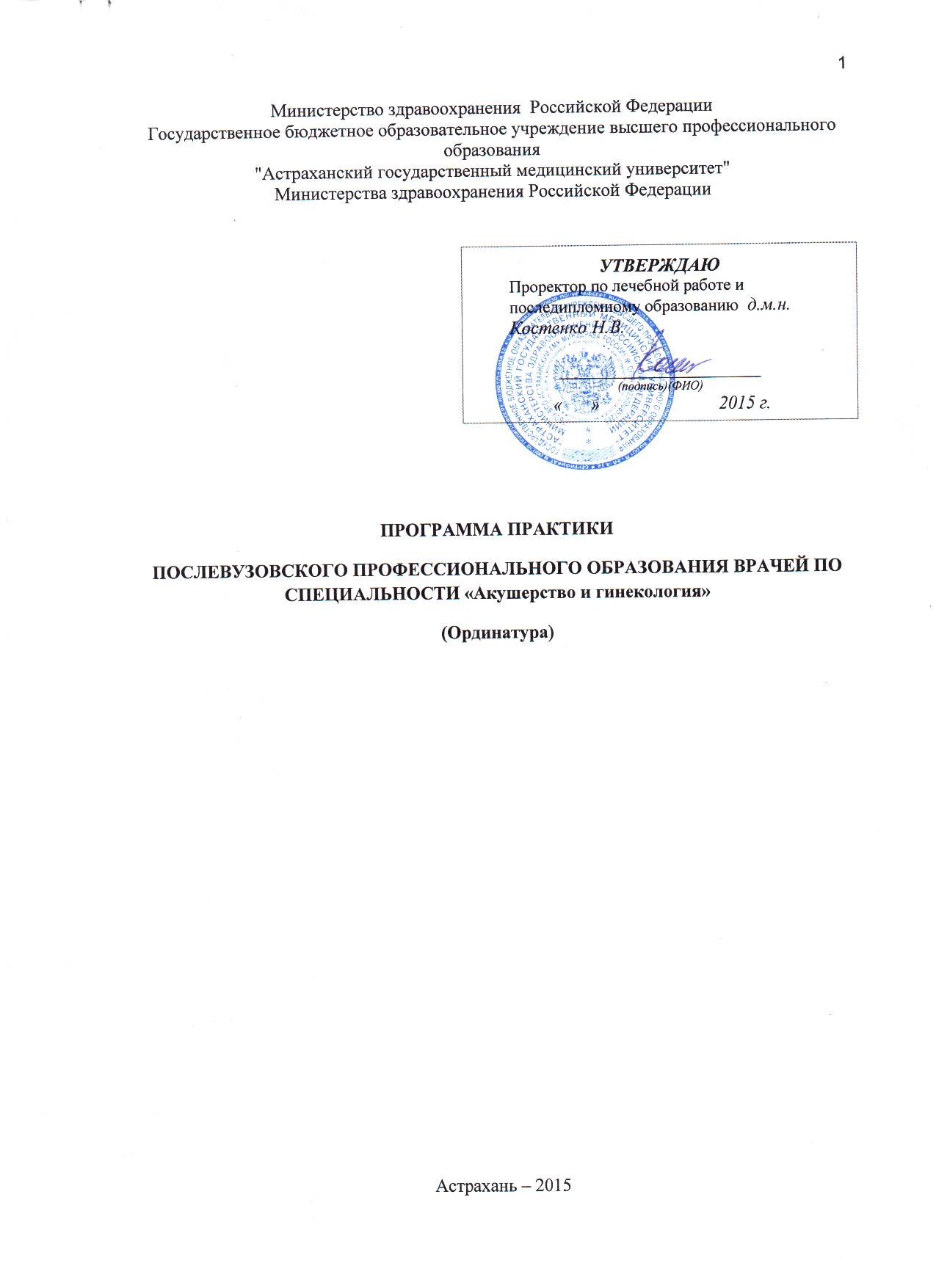 Рабочая учебная программа практики разработана в соответствии  с:- Приказом Министерства здравоохранения и социального развития Российской Федерации  от 5 декабря . № 1476-н «Об утверждении Федеральных государственных требований к структуре основной профессиональной образовательной программы послевузовского профессионального образования (клиническая  ординатура); отдельными разделами  из приказа Министерства образования и науки РФ от 25.08.2014 № 1043 «ОБ утверждении Федерального государственного  стандарта  высшего образования по специальности 31.08.01 акушерство и гинекология (уровень подготовки кадров высшей квалификации)».- типовой учебной программой по  акушерству  и  гинекологии.Программа  разработана сотрудниками кафедры: зав. кафедрой, д.м.н.,профессором С.П. Синчихиным, зав. кафедрой, д.м.н., доцентом Л.В. Дикаревой, д.м.н., профессором Е.Г. Шварёвым, д.м.н., профессором О.Б. Мамиевым, к.м.н., доцентом Л.В. Удодовой к.м.н., ассистентом П.П. Гореловым, к.м.н., ассистентом М.А.Кузьминой,  ассистентом Н.А. Власовой, ассистентом А.А. Суверневой под руководством ректора ГБОУ  ВПО  «Астраханский государственный медицинский университет» МЗ  РФ д.м.н., профессора Х.М. Галимзянова.Рекомендована к утверждению рецензентами:Заведующий кафедрой акушерства и гинекологии лечебного факультета ГБОУ ВПО Саратовский ГМУ  им.  В. И. Разумовского Минздравсоцразвития России, Заслуженный врач РФ, д.м.н., профессор И.А. Салов Заведующий кафедрой акушерства и гинекологии ГБОУ ВПО ВолГМУ Минздрава РФ, д.м.н., профессор Н.А. Жаркин . Программа содержит методические указания к  проведению практики в соответствии с основными положениями о послевузовском профессиональном образовании (ординатура) по специальности «акушерство и гинекология» для ординаторов.Содержится материал по организации, прохождению практики  и критерии оценки.Приведены конкретные рекомендации по проведению практики. Приводится перечень практических навыков для их освоения и закрепления в соответствии с должностными требованиями акушера-гинеколога. Изложены обязанности руководителя практикой, обязанности ординаторов в период прохождения практики, основные положения по аттестации практических навыков; требования к оформлению отчетной документации по практике и сдаче зачета. В приложениях приведены контрольные вопросы и задачи для закрепления практических навыков.Цель практической подготовки: Закрепление профессиональных знаний и умений, формирование  профессиональной компетенции соответствующей уровню подготовки заведующего отделением акушерско-гинекологического профиля.Задачи первого года подготовки:Квалифицированное ведение  беременных  высокой степени  риска в женской консультации. Работа в перинатальном  центре или  клиническом  акушерском  стационаре многопрофильной больницы.Оказание квалифицированной ургентной и плановой медицинской помощи беременным,  роженицам и родильницам высокой степени риска.Участие в работе комиссии по разбору случаев материнской и перинатальной заболеваемости и смертности на ведомственном уровне.Задачи второго года подготовки: Углубление профессиональных знаний и умений в работе в женской консультации.Ведение диспансерных групп женского населения. Проведение сравнительного анализа работы участка и женской консультации.Освоение новых  хирургических технологий в диагностике и лечении гинекологических больных в амбулаторных условиях.Работа  в  гинекологическом стационаре. Освоение  новых технологий в обследовании  и  лечении  гинекологических  больных.Работа  в  операционном   блоке. Овладение  техникой  эндоскопических, влагалищных и  внутриполостных операций и исследований в  гинекологической  практике.Решение поставленных задач будет способствовать формированию профессиональных компетенций специалиста, способного руководить структурным подразделением службы охраны здоровья матери и ребенка.Клинические базы в лечебно-профилактических  учреждениях Минздрава РФ: ГБУЗ АО АМОКБ (Областной перинатальный центр, отделение гинекологии, клиника «Семья»), ГБУЗ АО Областной онкологический диспансер, ГБУЗ АО КРД, женская консультация, Отделенческая больница на ст. Астрахань-1, ГБУЗ АО городская поликлиника №2, женская консультация, ГБУЗ АО городская поликлиника №5, женская консультация, ГБУЗ АО городская поликлиника №8 им. Пирогова, женская консультация, ГБУЗ АО ГКБ №3 им. С.М. Кирова, ГБУЗ АО городская поликлиника № 10, женская консультация.Общее руководство практикой:Общее руководство и контроль за прохождением практики возлагается на деканат ФПО.Непосредственное руководство и контроль за выполнением программы практики врача-ординатора осуществляется руководителем от кафедры.Руководитель практической подготовки:Обеспечивает четкую организацию, планирование и учет результатов практики.Согласовывает индивидуальный план подготовки врача-ординатораЗнакомит врача-ординатора с планом практической подготовкиОказывает научную и методическую помощь врачу-ординатору в планировании и организации практической подготовки.Контролирует работу врача-ординатора, посещает его рабочее место, принимает меры по устранению недостатков в практической подготовке.Оценивает результаты практической подготовки врача-ординатора.Непосредственный куратор от базы практической подготовки:организует качественное прохождение практики закрепленных за ним врачей ординаторов;осуществляет инструктаж по технике безопасности и охране труда, правилам внутреннего распорядка;составляет план работы на каждый день и на весь календарный срок в соответствии с рабочей программой практики;ежедневно контролирует ведение дневника, оказывает содействие в выполнении выпускной квалификационной работы;обеспечивает участие врачей-ординаторов    в    общественной    жизни    базы    практики: содействует проведению бесед, чтению лекций, выпуску бюллетеней по специальной тематике;контролирует       соблюдение      ординаторами    производственной дисциплины,   в   случае   необходимости   может   налагать   взыскания   на врачей-ординаторов, нарушающих правила  внутреннего распорядка и сообщать об этом в деканат ФПО.Права и обязанности врача-ординатора, проходящего практическую подготовкуВрач-ординатор имеет право по всем вопросам, возникшим в процессе практики, обращаться к руководителю практики, пользоваться учебно-методическими пособиями, вносить предложения по совершенствованию организации практики.Выполняет все виды работ, предусмотренные программой практики, тщательно готовится к выполнению новых трудовых функций.Врач-ординатор  подчиняется правилам внутреннего трудового распорядка университета и базы практической подготовки, распоряжениям администрации и руководителя практики. В случае невыполнения требований, предъявляемых к практиканту, врач-ординатор может быть отстранен от прохождения практики.Врач-ординатор, отстраненный от практики или работа которого признана неудовлетворительной, считается не выполнившим учебный план. По представлению руководителя практики и решению декана ФПО ему может назначаться повторное ее прохождение.В соответствии с программой практики врач-ординатор обязан своевременно заполнять отчетные разделы индивидуального плана.2. ТРЕБОВАНИЯ К УРОВНЮ ПРАКТИЧЕСКОЙ ПОДГОТОВКИ  ПО ПРОГРАММЕ ПОСЛЕВУЗОВСКОГО ПРОФЕССИОНАЛЬНОГО ОБРАЗОВАНИЯ ПО СПЕЦИАЛЬНОСТИ «АКУШЕРСТВО И ГИНЕКОЛОГИЯ» Обязательный минимум квалификационных требований для врача акушера-гинеколога включает в себя: -общеврачебные навыки и манипуляции;-навыки и манипуляции по специальности;-навыки и манипуляции по смежным специальностям;-навыки по оказанию скорой и неотложной помощи;-операции (типичные);-интерпретацию результатов лабораторных и инструментальных методов исследования;-совершенствование навыков социальной деятельности;-владение правовыми и законодательными основами деятельности врача по специальности;-владение алгоритмом постановки диагноза;-владение современными методами лечения, фармакотерапии, клинических исследований, профилактики и реабилитации;-фундаментальную подготовку специалиста;-подготовку по организации, экономике и управлению здравоохранением.Врач специалист акушер-гинеколог оказывает помощь: - в государственных медицинских учреждениях (женская консультация, родильный дом, поликлиника, больница, МСЧ, городская и сельская врачебная амбулатория, здравпункт и др.);- в негосударственном медицинском учреждении;- в порядке частной практики.Врач специалист акушер-гинеколог осуществляет самостоятельный амбулаторный прием и посещение на дому, оказывает неотложную и скорую помощь в необходимом объеме, самостоятельно дежурит по родильному дому и гинекологическому отделению, проводит комплекс профилактических, лечебно-диагностических и реабилитационных мероприятий, содействует решению медико-социальных проблем и проблем планирования семьи.За врачом специалистом акушером-гинекологом, имеющим частную практику на договорной основе, могут быть закреплены койки в стационаре для ведения больных.Врач специалист акушер-гинеколог руководствуется законодательными и нормативными документами Российской Федерации по вопросам охраны здоровья населения и оказания акушерско-гинекологической помощи.Контроль за деятельностью врача специалиста акушера-гинеколога проводится в установленном порядке органами здравоохранения по месту работы врача.Задачи практики врача - специалиста, акушера-гинеколога           Осуществление профилактической работы, направленной на выявление ранних и скрытых форм заболеваний и факторов риска, нарушающих специфические функции женского организма, осложняющие течение беременности и родов.Проведение динамического наблюдения за состоянием здоровья пациенток с проведением необходимого обследования и санации.Оказание срочной и неотложной помощи при акушерско-гинекологической патологии, острых и неотложных состояниях, угрожающих жизни и здоровью пациенток.Своевременное консультирование и госпитализация больных и беременных в установленном порядке.Проведение лечебных и реабилитационных мероприятий в объеме, соответствующем квалификационной характеристике.Проведение экспертизы временной нетрудоспособности пациенток с инструкцией «О порядке выдачи больничных листков» и направление на ВТЭК.Оказание консультативной помощи по вопросам планирования семьи, этики, психологии и гигиены медико-сексуальных аспектов семейной жизни.Ведение утвержденных форм учетно-отчетной документации.3. ПРОФЕССИОНАЛЬНЫЕ КОМПЕТЕНЦИИ  ВРАЧА-СПЕЦИАЛИСТА АКУШЕРА-ГИНЕКОЛОГАВрач-специалист акушер-гинеколог должен обладать общекультурными (ОК) и профессиональными компетенциями (ПК). Общекультурные компетенции (ОК) характеризуются:способностью и готовностью анализировать социально-значимые проблемы и процессы, использовать на практике методы гуманитарных, естественнонаучных, медико-биологических и клинических наук в различных видах профессиональной деятельности акушера-гинеколога;способностью и готовностью к логическому и аргументированному анализу, публичной речи, ведению дискуссии и полемики, редактированию текстов профессионального содержания,  осуществлению воспитательной и педагогической деятельности, сотрудничеству и разрешению конфликтов, к толерантности;способностью и готовностью использовать методы управления, организовывать работу исполнителей, находить и принимать ответственные управленческие решения в условиях различных мнений и в рамках своей профессиональной компетенции врача акушера-гинеколога;способностью и готовностью осуществлять свою деятельность с учетом принятых в обществе моральных и правовых норм, соблюдать правила врачебной этики, законы и нормативные правовые акты по работе с конфиденциальной информацией, сохранять врачебную тайну.Профессиональные компетенции (ПК) характеризуются:в диагностической деятельности:способностью и готовностью к постановке диагноза на основании диагностического исследования  в акушерстве и гинекологии;способностью и готовностью анализировать закономерности функционирования отдельных органов и систем, использовать знания анатомо-физиологических основ, использовать основные методики клинического, лабораторного и инструментального обследования состояния организма  женщин для своевременной диагностики заболеваний и патологических процессов у беременных и гинекологических больных;способностью и готовностью выявлять у пациенток основные патологические симптомы и синдромы заболеваний, используя знания основ медико-биологических и клинических дисциплин с учетом законов течения патологии по органам, системам и организма в целом, анализировать закономерности функционирования органов и систем при гинекологических заболеваниях и патологических процессах,  использовать алгоритм постановки диагноза (основного, сопутствующего, осложнений) с учетом Международной статистической классификации болезней и проблем, связанных со здоровьем (МКБ-X), выполнять основные диагностические мероприятия по выявлению неотложных и угрожающих жизни состояний в акушерстве и гинекологии.в лечебной деятельности:- способностью к овладению необходимым уровнем знаний по акушерству, гинекологии, гинекологической эндокринологии, онкогинекологии, избранным вопросам смежных дисциплин, общей патологии и фармакотерапи,       - способностью овладения достаточным объемом практических навыков и умений                   профессиональной медицинской помощи в полном объеме;	лечебно-диагностическими процессами, оперативной техникой для оказания        -  умением оказать помощь при экстренных ситуациях в акушерстве, гинекологии           и перинатологии;-   способностью и готовностью выполнять основные лечебные мероприятия при критических состояниях в акушерстве и гинекологии, использовать методики их немедленного устранения, осуществлять противошоковые мероприятия;- умением выделить «группу риска» у беременных и группу гинекологических больных, подлежащих диспансерному наблюдению, назначить адекватное лечение в соответствии с поставленным диагнозом, осуществить алгоритм ведения беременной и наметить план родоразрешения.в реабилитационной деятельности:- способностью и готовностью применять различные реабилитационные мероприятия (медицинские, социальные, психологические) при наиболее распространенных патологических состояниях и повреждениях организма;- способностью и готовностью давать рекомендации по выбору оптимального режима в период реабилитации беременных и больных (двигательной активности в зависимости от морфофункционального статуса), определять  показания и противопоказания к назначению средств лечебной физкультуры, физиотерапии, рефлексотерапии, фитотерапии.в профилактической деятельности:способностью и готовностью применять современные гигиенические методики сбора и медико-статистического анализа информации о показателях здоровья женского населения в целях сохранения репродуктивного здоровья женщин и разработки научно обоснованных мер по улучшению демографической ситуации в регионе;проводить санитарно-просветительскую работу по гигиеническим вопросам.в организационно-управленческой деятельности:- способностью и готовностью использовать нормативную документацию, принятую в здравоохранении  (законы Российской Федерации, технические регламенты, международные и национальные стандарты, приказы, рекомендации, международную систему единиц (СИ), действующие международные классификации), а также документацию для оценки качества и эффективности работы  женских консультаций, родильных домов и перинатальных центров;- способностью и готовностью использовать знания организационной структуры управленческой и экономической деятельности указанных медицинских организаций по оказанию медицинской помощи, анализировать показатели их работы, проводить оценку эффективности современных медико-организационных и социально-экономических технологий при оказании медицинских услуг в акушерстве и гинекологии.Формирование профессиональных компетенций врача-специалиста предполагает овладение врачом  акушером-гинекологом системой профессиональных знаний, умений, навыков, владений. 4. Перечень знаний, умений и владений врача-специалиста	Знать:–	Основы юридического права в акушерстве и гинекологии.–	Основы законодательства о здравоохранении, директивные документы, определяющие деятельность органов и учреждений здравоохранения.–	Организацию акушерско-гинекологической помощи в стране, работу скорой и неотложной помощи.–	Медицинское страхование.–	Законодательство по охране труда женщин.–	Врачебно-трудовую экспертизу в акушерской и гинекологической практике.–	Отраслевые стандарты объемов обследования и лечения в акушерстве, гинекологии и перинатологии.–	Показатели и структуру материнской, перинатальной и младенческой смертности в стране, регионе, своем ЛПУ, мероприятия по их снижению.–	Регуляцию, физиологию и патологию репродуктивной функции женщины. Виды ее нарушений.–	Физиологию и патологию беременности, родов и послеродового периода. Группы риска. Мероприятия по профилактике осложнений.–	Структуру гинекологической заболеваемости, мероприятия по ее снижению.–	Основы топографической анатомии областей тела и, в первую очередь, передней брюшной стенки, брюшной полости, забрюшинного пространства, малого таза, урогенитальной области. Основные вопросы нормальной и патологической физиологии у здоровой женщины и при акушерско-гинекологической патологии.–	Основы патогенетического подхода при проведении терапии и профилактики акушерско-гинекологической патологии.–	Взаимосвязь функциональных систем организма и уровни их регуляции.–	Возрастные периоды развития женщины, основные анатомические и функциональные изменения органов репродуктивной системы в возрастном аспекте.–	Причины возникновения патологических процессов в организме женщины, механизмы их развития и клинические проявления.–	Влияние производственных факторов на специфические функции женского организма.–	Клиническую симптоматику и терапию неотложных состояний, в том числе в акушерстве, гинекологии и перинатологии, их профилактику.–	Клиническую симптоматику доброкачественных и злокачественных опухолей женской половой системы, их диагностику, принципы лечения и профилактики.–	Клиническую симптоматику, диагностику, лечение и профилактику предраковых заболеваний.–	Физиологию и патологию системы гемостаза, коррекцию нарушений.–	Общие и специальные методы исследования в акушерстве и гинекологии (в том числе и УЗИ).–	Основы эндоскопии, рентген-радиологии в диагностике и лечении.–	Роль и назначение биопсии, морфогистологического исследования в онкогинекологии.–	Вопросы асептики и антисептики, профилактики внутрибольничной инфекции.–	Основы иммунологии и генетики в акушерстве и гинекологии.–	Приемы и методы обезболивания; основы инфузионно-трансфузионной терапии и реанимации в акушерстве, гинекологии и неонатологии.–	Основы фармакотерапии в акушерстве и гинекологии, влияние лекарственных препаратов на плод и новорожденного.–	Принципы предоперационной подготовки и послеоперационного ведения больных, профилактику осложнений.–	Основы физиотерапии и лечебной физкультуры в акушерстве и гинекологии. Показания и противопоказания к санаторно-курортному лечению.–	Основы рационального питания и принципы диетотерапии в акушерско-гинекологической практике.–	Новые современные методы профилактики и лечения в акушерстве и гинекологии, а также методы планирования семьи.–	Знать эфферентные методы лечения в акушерстве (классификация по принципам действия). Детоксикацию. Рекоррекцию. Иммунокоррекцию. Показания к их применению.–	Основы онкологической настороженности в целях профилактики и ранней диагностики злокачественных новообразований у женщин.–	Вопросы временной и стойкой утраты трудоспособности, врачебно-трудовой экспертизы в акушерстве и гинекологии.–	Организацию и проведение диспансеризации женщин, анализ ее эффективности.–	Показания к госпитализации беременных женщин и гинекологических больных.–	Оборудование и оснащение операционных, отделений (палат) интенсивной терапии. Технику безопасности при работе с аппаратурой. Хирургический инструментарий и шовный материал, используемые в акушерско-гинекологической практике.–	Принципы работы с мониторами.–	Принципы организации и задачи службы медицины катастроф и медицинской службы гражданской обороны, их учреждения, формирования, органы управления и оснащение.–	Принципы организации лечебно-эвакуационного обеспечения пораженного населения в чрезвычайных ситуациях.–	Основные принципы и способы защиты населения при катастрофах.–	Основы медицинской психологии.–	Психические свойства личности. Особенности психических процессов при острой септической инфекции в акушерстве, при выявлении злокачественной опухоли органов репродуктивной системы.–	Определение понятий "этика", "деонтология", "медицинская деонтология", "ятрогенные заболевания", риск возникновения ятрогенных заболеваний в акушерско-гинекологической практике.–	Основы информатики, вычислительной техники, медицинской кибернетики и области их применения.–	Общие принципы статистических методов обработки медицинской документации.–	Общую структуру и функцию компьютера. -  Знать основы клинической фармакологии, фармакокинетики и фармакотерапии во время беременности. Действие лекарственных препаратов, применяемых во время беременности, на плод и новорожденного.- Ознакомиться с методами профилактики и лечения, так называемой, традиционной медицины: рефлексотерапии, апитерапии, гидротерапии, фитотерапии, а также с методами лечения альтернативной медицины: гомеопатия, психотерапия и др.- Знать особенности течения гинекологической патологии в пожилом и старческом возрасте, подготовку к операции, течение послеоперационного периода, профилактику осложнений. Адаптационные возможности организма при старении.	Уметь:–	Организовать лечебно-диагностический процесс и проведение профилактических мероприятий в амбулаторно-поликлинических условиях, в дневном стационаре и на дому в объеме, предусмотренном квалификационной характеристикой врача акушера-гинеколога.–	Получить информацию о течении настоящей беременности, а также течении и исходах предыдущих беременностей и родов. Уметь точно прогнозировать исходы беременности и родов.–	Выявить факторы риска развития той или иной акушерской и гинекологической патологии, организовать проведение мер профилактики.–	Выявить признаки ранней или поздней патологии беременности (угрозы прерывания, несостооявшегося выкидыша, преэклампсии).–	Определить степень "зрелости шейки матки" и готовность организма к родам.–	Провести физиологические и патологические роды (тазовое предлежание, разгибание головки, асинклитические вставления, роды при крупном плоде, двойне).–	Провести роды при узком тазе.–	Своевременно определить показания к операции кесарева сечения. Уметь оценить противопоказания.–	Обосновать тактику поворотов плода (наружный, комбинированный) при поперечном положении.–	Провести все мероприятия по остановке профузного кровотечения во время беременности (самопроизвольный выкидыш, шеечно-перешеечная беременность, предлежание плаценты), в родах (предлежание плаценты, приращение плаценты, преждевременная отслойка плаценты, гипотоническое и коагулопатическое кровотечение, разрывы матки и родовых путей) и в послеродовом периоде.–	Провести дифференциальную диагностику коматозных состояний (гипо- и гипергликемическое, экламптическое и постэкламптическое, аорто-кавальная компрессия беременной маткой и др.).–	Обосновать тактику ведения беременности и  родов при экстрагенитальных заболеваниях, установить медицинские показания к прерыванию беременности.–	Определить аномалии родовой деятельности (слабость, дискоординацию, быстрые и стремительные роды). Осуществить регуляцию родовой деятельности.–	Установить причину акушерского кровотечения во время беременности, родов и послеродовом периоде. Уметь оказать необходимую помощь.–	Выполнить реанимационные мероприятия при асфиксии и родовой травме новорожденного.–	Оценить течение последового и послеродового периодов, выявить и предупредить осложнения.–	Выявить противопоказания к беременности и родам. Оформить медицинскую документацию на прерывание беременности. Провести реабилитацию после прерывания беременности.–	Решить вопрос о трудоспособности пациентки.–	Вести медицинскую документацию и осуществлять преемственность между ЛПУ.–	Проводить профилактику непланируемой беременности.–	Осуществлять диспансеризацию и оценивать ее эффективность.–	Анализировать основные показатели деятельности лечебно-профилактического учреждения.–	Проводить санитарно-просветительную работу по пропаганде здорового образа жизни, предупреждению развития акушерской патологии и гинекологической заболеваемости.–	Подготовить необходимую документацию в аттестационную комиссию на получение квалификационной категории.–	Организовать работу в условиях экстремальной обстановки при массовом поступлении раненых и больных по оказанию медико-санитарной помощи, в объеме первой врачебной помощи и необходимой квалифицированной акушерско-гинекологической помощи.–	Оказывать первую врачебную помощь в условиях экстремальной обстановки, в очагах катастроф.–	Применять правила этики, деонтологии при проведении лечебно-профилактических и реабилитационных мероприятий, в том числе после операций удаления органов репродуктивной системы.–	Использовать персональный компьютер на рабочем месте.–	Использовать методы определения и оценки физического развития девочки, девушки, женщины.–	Определить показания и противопоказания к назначению лекарственных средств во время беременности.–	Определить показания и противопоказания к назначению физиотерапевтическихпроцедур, а также санаторно-курортного лечения –	Проводить научные исследования по полученной специальности.Владеть:  - Правовыми и законодательными основами деятельности врача по специальности.  - Методами определения и оценки функционального состояния женского организма.  - Алгоритмом постановки диагноза.  - Современными методами лечения, фармакотерапии, клинических исследований,профилактики и реабилитации.5. НОРМАТИВНАЯ ДОКУМЕНТАЦИЯ, ИСПОЛЬЗУЮЩАЯСЯ ВО ВРЕМЯ ПРОИЗВОДСТВЕННОЙ ПРАКТИКИ:Федеральный закон о высшем и послевузовском профессиональном образовании (Федеральный закон от 22.08.1996 N 125-ФЗ (ред. от 27.07.2010) «О высшем и послевузовском профессиональном образовании» (Принят ГД ФС РФ 19.07.1996));Федеральный закон от 16 июня 2011 г. N 144-ФЗ «О внесении изменений в Закон Российской Федерации «Об образовании» и Федеральный закон «О высшем и послевузовском профессиональном образовании»;Распоряжение Правительства Российской Федерации от 7 февраля 2011 г. N 163 р «О Концепции Федеральной целевой программы развития образования на 2011-2015 годы»;Письмо Министерства образования и науки Российской Федерации от 22 июня 2011 г. N ИБ-733/12 «О формировании основных образовательных программ послевузовского профессионального образования»;Приказ Министерства здравоохранения и социального развития Российской Федерации  от 5 декабря 2011 г. №1476н «Об утверждении федеральных государственных требований к структуре основной профессиональной образовательной программы послевузовского профессионального образования (интернатура)»;Приказ Министерства здравоохранения и социального развития Российской Федерации  от 5 декабря 2011 г. №1475н «Об утверждении федеральных государственных требований к структуре основной профессиональной образовательной программы послевузовского профессионального образования (ординатура)»;Приказ Министерства здравоохранения Российской Федерации от 17 февраля 1993 г. N 23г об утверждении «Положения о клинической ординатуре»;Приказ Министерства здравоохранения и социального развития Российской Федерации от 23 июля 2010 г. N 541н «Об утверждении единого квалификационного справочника должностей руководителей, специалистов и служащих, раздел «Квалификационные характеристики должностей работников в сфере здравоохранения»»;Приказ МЗ и СР РФ от 07 июля 2009 г. N 415н «Об утверждении Квалификационных требований к специалистам с высшим и послевузовским медицинским и фармацевтическим образованием в сфере здравоохранения»;Приказ Министерства здравоохранения и социального развития Российской Федерации от 12 августа 2009 г. N 581н «О внесении изменений в порядок совершенствования профессиональных знаний медицинских и фармацевтических работников»;Письмо МЗ и СР РФ  от 17 июня 2010 г. N 16-3/10/2-5048 «Об итоговой аттестации врачей-интернов».                                      Порядки оказания медицинской помощи:Приказ Министерства здравоохранения и социального развития РФ от 1 ноября 2004 г. N 179 «Об утверждении порядка оказания скорой медицинской помощи»
(с изменениями от 2 августа 2010 г., 15 марта 2011 г.);» Приказ Министерства здравоохранения и социального развития РФ от 24 декабря 2010 г. N 1182н «Об утверждении порядка оказания медицинской помощи больным хирургическими заболеваниями»;Приказ Министерства здравоохранения и социального развития РФ от 13 апреля 2011 г. №315н «Об утверждении Порядка оказания анестезиолого-реанимационной помощи взрослому населению»;Приказ Министерства здравоохранения и социального развития РФ от 3 декабря 2009 г. N 944н «Об утверждении Порядка оказания медицинской помощи населению при онкологических заболеваниях»;Приказ Министерства здравоохранения и социального развития РФ от 16 апреля 2010 г. N 243н «Об организации Порядка оказания специализированной медицинской помощи»;Приказ Министерства здравоохранения и социального развития РФ от 1 июня 2010 г. N 409н «Об утверждении Порядка оказания неонатологической медицинской помощи»;Федеральный закон от 21.11.2011 N 323-ФЗ  "Об основах охраны здоровья граждан в Российской Федерации» Статья 37. Порядки оказания медицинской помощи и стандарты медицинской помощиПриказ Министерства здравоохранения Российской Федерации от «01» ноября 2012 г. № 572н «Порядок оказания медицинской помощи по профилю  «акушерство и гинекология (за исключением использования вспомогательных репродуктивных технологий)»Распоряжение министерства здравоохранения  Астраханской области от 29.08.2013 № 737р  "О реализации Порядка оказания медицинской помощи по профилю «акушерство и гинекология» (за исключением использования вспомогательных репродуктивных технологий) на территории Астраханской области"Приложение к приказу Министерства здравоохранения Российской Федерации  от 7 ноября 2012 г. N 600н  «Стандарт специализированной медицинской помощи при преждевременной отслойке нормально расположенной плаценты»Приложение к приказу Министерства здравоохранения Российской Федерации от 7 ноября 2012 г. N 597н «Стандарт специализированной медицинской помощи при кровотечении в связи с предлежанием плаценты, требующим медицинской помощи матери»Приложение к приказу Министерства здравоохранения Российской Федерации от 7 ноября 2012 г. N 597н «Стандарт специализированной медицинской помощи при кровотечении в последовом и послеродовом периоде»Приказ МЗ РФ №170 от 27.05.97 г. «О переходе органов и учреждений здравоохранения Российской Федерации на Международную статистическую классификацию болезней и проблем, связанных со  здоровьем Х пересмотра (с изменениями от 12 января 1998 г.)»Приказ Министерства здравоохранения Российской Федерации  от 1 ноября 2012 г. N 572н «Об утверждении порядка оказания медицинской помощи по профилю «акушерство и гинекология (за исключением использования вспомогательных репродуктивных технологий)»Приказ Министерства здравоохранения Российской Федерации от 7 ноября 2012 г.N 596н «Об утверждении стандарта специализированной медицинской помощи при отеках, протеинурии и гипертензивных расстройствах во время беременности, родов и в послеродовом периоде»Приказ Министерства здравоохранения Российской Федерации  от 24 декабря 2012 г.N 1418н «Об утверждении стандарта медицинской помощи при эклампсии»   Федеральное государственное бюджетное учреждение Научный центр акушерства,     гинекологии и перинатологии им. академика В.И. Кулакова МинздравсоцразвитияРоссии О.Н. Ткачева, Е.М. Шифман, Н.К. Рунихина, О.Л. Полянчикова, З.С.6. ВЕДЕНИЕ ИНДИВИДУАЛЬНОГО ПЛАНА Индивидуальный план является документом, фиксирующим выполнение программы практической подготовки. Индивидуальный план подготовки врача-ординатора логически состоит из информационного, рабочего и аттестационного блоков. В информационном блоке помещены материалы, которыми должен руководствоваться ординатор, обучающийся по специальности «акушерство и гинекология». В рабочем блоке врач-ординатор обязан своевременно фиксировать прохождение обучения по обязательным дисциплинам, обучающему симуляционному курсу,  самостоятельную работу в  организации, работу с учебной, научной литературой и нормативными документами, участие в научных конференциях, симпозиумах, заседаниях.В разделе «Практическая подготовка» необходимо внести необходимые данные о базе и сроках прохождения практической подготовки, а также получить зачеты по каждому блоку  приобретенных  умений и навыков в соответствии с квалификационной характеристикой. Оценку практической  зрелости врача-ординатора проводят руководитель или куратор от лечебной организации, совместно с куратором от кафедры.Выполнение всех разделов программы обучения в ординатуре, отраженных в индивидуальном плане является необходимым условием для допуска к итоговой государственной аттестации. Допуск осуществляется  куратором или деканом ФПО.В разделе «Итоговая государственная аттестация» фиксируется тема выпускной квалификационной работы, а также оценки по разделам государственного комплексного экзамена: практическим навыкам, тестированию и собеседованиюКонтроль обучения врача-ординатора проводится непрерывно как со стороны кураторов и деканата ФПО, так и руководителя организации и опытных специалистов, курирующих стажировку ординатора. Индивидуальный план необходимо систематически представлять на проверку и подпись руководителю практики. По окончании производственной практики индивидуальный план должен быть заверен подписью   руководителя   практики,   подписью руководителя   (заведующего,   директора)   и   печатью   учреждения   базы практической подготовки.В период практики индивидуальный план периодически представляется для проверки руководителю практики на кафедре.Срок обучения:  3240 учебных часов (60 недель)Трудоемкость: 90 (в зачетных единицах)Режим занятий: 9 учебных часов в деньПервый год 31 неделя,1674ч Второй год29 недель,1566ч7.ПРОГРАММА ПРАКТИЧЕСКОЙ ПОДГОТОВКИ8.ГРАФИК ПРАКТИЧЕСКОЙ ПОДГОТОВКИ9. ОСНОВНЫE  ВОПРОСЫ  К ЗАЧЕТУ ПО ПРАКТИКЕАКУШЕРСТВО.Организация работы женской консультацииВопросы контроля:Какими законодательными документами регламентируется охрана здоровья женщины в РФ?По каким принципам строится работа женской консультации?Какой объем обследования должен быть назначен беременной при первой явке в женскую консультацию?В каких случаях беременность у женщины можно отнести в группу высокого риска?Какой срок беременности является основанием для предоставления женщине дородового отпуска?Ситуационные задачи:Беременная А., 25 лет, с 8-недельного срока беременности регулярно наблюдается в женской консультации. Беременность протекает нормально, жалобы отсутствуют. На очередной прием к врачу пришла по истечении 30 недель для получения дородового декретного отпуска. Определите время следующей явки беременной к врачу. Какие клинико-лабораторные показатели необходимо определить у беременной при повторном обследовании на 30-й неделе беременности?Беременная Л., 37 лет, продавец промышленных товаров, взята на учет в женской консультации в 26 недель беременности. Из анамнеза: беременность 6-я,  предстоят 3-и роды двойней, первые роды закончились антенатальной гибелью плода, вторая беременность завершилась кесаревым сечением при сроке беременности 38 недель, затем беременности прерывались медицинскими абортами по желанию женщины в сроках до 12 недель. Определите срок повторного посещения консультации этой беременной. Определите группу риска, к которой относится беременная. В каком сроке беременная имеет право на получение отпуска по беременности и родам и какова его продолжительность?Диагностика беременности и определение ее сроков.Вопросы контроля:Методы диагностики факта беременности.Какие данные позволяют определить срок беременности?Назовите способы определения даты предполагаемых родов.Какие существуют лабораторные методы диагностики беременности раннего срока?Назовите особенности бимануального исследования в ранние сроки беременности.Ситуационные задачи:Пациентка Т., 26 лет, обратилась к гинекологу женской консультации с жалобами на отсутствие менструации в течение 2х месяцев, на тошноту, отсутствие аппетита, иногда рвоту. При объективном обследовании выявлен цианоз слизистой оболочки влагалища и шейки матки, обильные выделения молочного цвета во влагалище без запаха. При внутреннем влагалищном исследовании отмечается «размягчение» перешейка матки. Матка мягковатой консистенции, становится более плотной при пальпации, увеличена до 6-7 недель. Безболезненная. Придатки матки не увеличены, безболезненные. Диагноз. Какие признаки беременности выявлены? Определите объем лабораторно-инструментального обследования для подтверждения диагноза. Пациентка М., 23 лет, обратилась в женскую консультацию 10 марта. Жалоб не предъявляет. Последняя менструация 25 декабря. По данным УЗИ от 5 февраля: в полости матки одно плодное яйцо, КТР 1,9. Данные влагалищного исследования: размеры матки соответствуют 10 неделям беременности. Определите срок беременности на 10 марта и предполагаемую дату родов. Соответствуют ли данные УЗИ результатам влагалищного исследования? Определите план обследования при первом обращении беременной в женскую консультацию.Факторы, определяющие прогноз беременности и родов.Вопросы контроля.Назовите плоскости малого таза и их основные размеры?Какие существуют анатомические различия между мужским и женским тазом?Перечислите признаки зрелого доношенного плода.Дайте определение виду, позиции, положению и предлежанию плода.Назовите методики пельвиометрии.Ситуационные задачи.Пациентка М., 23 лет, поступила в дородовое отделение с диагнозом: беременность 39 недель. При пельвиометрии выявлено: distantiaspinarum – 25 см, distantiacristarum – 29 см, distantiatrochanterica – 33 см, conjugataexterna – 21 см. Индекс Соловьева 15 см. Какова величина истинной и диагональной конъюгат?При наружном акушерском исследовании у беременной Н., со сроком беременности 36 недель, выявлено, что спинка плода пальпируется справа и спереди, над лоном определяется мягкая часть плода, которая не баллотирует над входом в малый таз. Определите положение, позицию, вид и предлежащую часть плода. Изменения в организме женщины во время беременностиВопросы контроля:Как изменяются органы половой системы при беременности?Какие изменения происходят в нервной системе женщины при беременности?В чем заключается перестройка эндокринной системы у беременной?Какие изменения во время беременности происходят в органах сердечно-сосудистой системы?Какие изменения в иммунной системе обеспечивают возможность вынашивания беременности?Ситуационные задачиПациентка З., 21 года, обратилась с жалобами на задержку менструации, тошноту, рвоту, раздражительность. Менструации с 12 лет, по 4-5 дней через 28, умеренные, болезненные. Последняя менструация 40 дней тому назад. Половая жизнь с 20 лет. Беременностей – 0.  При внутреннем исследовании: слизистая оболочка влагалища цианотична, шейка коническая, зев точечный, закрыт. Матка увеличена до 5 недель беременности, перешеек размягчен. Придатки матки не пальпируются. Диагноз. Дополнительные методы исследования. Обследование беременной в поздние сроки беременности. Вопросы контроля:Цель и методы обследования женщины в поздние сроки беременности.Как определить вид, позицию и предлежание плода?Методы определения предполагаемой массы плода.Какие инструментальные исследования позволяют оценить состояние плода?Какие параметры составляют биофизический профиль плода?Ситуационные задачи:При обследовании повторнобеременной Л., 27 лет, обнаружено: форма живота продольноовальная, окружность живота – 98 см, высота стояния дна матки- 36 см, в дне матки – мягкая крупная часть плода, спинка плода справа, над входом в малый таз – плотная, круглая, баллотирующая часть плода. Срок беременности 39 недель. Определите положение, предлежание, позицию плода и его предполагаемую массу. Пациентке 32 лет в 38 недель беременности выполняется кардиотокография. Определены следующие параметры: базальная ЧСС – 138-142 уд/мин, частота осцилляций 5 в 1 мин, амплитуда осцилляций 12 в 1 мин, отмечаются спорадические акцелерации, децелерации отсутствуют. Оцените сердечную деятельность плода по шкале Г.М. Савельевой. Какие можно выполнить функциональные пробы с целью определения компенсаторных и резервных возможностей плода?Биологическая готовность беременной к родам. Предродовый подготовительный период. Вопросы контроляПеречислите изменения в гормональном статусе беременной перед наступлением родов.Какова роль плода в возникновении родовой деятельности?Чем характеризуется подготовительный период?Что входит в симптомокомплекс предвестников родов?Назовите методики определения «зрелости» шейки матки.   Критерии оценки «зрелости» шейки матки по шкале Бишопа. Ситуационные задачи.Беременная л., 24 года, поступила в приемное отделение с жалобами на тянущие боли в нижних отделах живота. Срок беременности 40-41 нед. Что позволит определить наличие биологической готовности беременной к родам?У беременной К., 27 лет, находящейся в дородовом отделении по поводу доношенной беременности и отеков ног, при обследовании выявлен 4 тип цитологического мазка и положительный маммарный тест. Можно ли судить о готовности организма беременной к родам по этим признакам? Возможно ли спонтанное начало родовой деятельности в ближайшее время?Клиническое ведение родовВопросы контроляНазовите периоды родов.Какие показания существуют к проведению влагалищного исследования в родах?Назовите признаки отделения плаценты.Какие существуют способы выделения последа?Определите основные этапы оказания акушерского пособия в родах.Изложите методику проведения амниотомии.Ситуационные задачи.Повторнородящая Е., 26 лет, поступила в родильный дом с доношенной беременностью и со схватками, начавшимися 14 часов назад. Положение плода продольное, спинка слева, предлежит головка плода большим сегментом во входе в малый таз. Сердцебиение плода ясное, ритмичное, 148 уд/мин. Схватки через 2-3 минуты по 40 секунд, средней силы, переходящие в потуги. Размеры таза: 25-28-32-21 см. Окружность живота 94 см, высота стояния дна матки 38 см. Данные внутреннего исследования: влагалище рожавшей женщины, шейка матки сглажена, открытие маточного зева полное. Плодного пузыря нет, предлежит головка плода большим сегментом во входе в малый таз, стреловидный шов в правом косом размере, малый родничок слева и спереди. Мыс не достижим. Диагноз. Определите предполагаемую массу плода, вставление головки плода, вид и позицию плода. Составьте план ведения родов. У повторнородящей Б., 29 лет, потуги через 1-2 мин по 40-45 сек, достаточной силы. Головка плода врезывается. Сердцебиение плода ясное, ритмичное, 138-144 уд/мин. В предыдущих родах разрыва и рассечения промежности не было. Диагноз. Какое необходимо выполнить пособие? Перечислите его цели. Обезболивание родовВопросы контроля:Что необходимо учитывать при выборе метода обезболивания в родах?Показания к акушерскому наркозу в родах.Какие средства применяются для современного внутривенного наркоза?Какое обезболивание при дистоции шейки матки является наиболее эффективным?Назовите противопоказания к эпидуральной анестезии.Изложите методику проведения пудендальной анестезии.Ситуационные задачиПервородящая б., 22 лет, 8 часов в родах, родовая деятельность имеет тенденцию к ослаблению, ночь не спала, утомлена. Срок беременности доношенный, размеры таза: 25-28-32-21 см. Предполагаемая масса плода 3700 г. Данные влагалищного исследования: шейка матки сглажена, раскрытие маточного зева 3 см, плодный пузырь цел, головка прижата ко входу в малый таз. Мыс не достижим. Кости таза без экзостозов. Диагноз. Определите тактику ведения родов. Какие препараты следует использовать для акушерского наркоза?У повторнобеременной первородящей К., 29 лет, головка плода врезывается, ткани промежности ригидные, планируется эпизиотомия. Требуется ли обезболивание перед эпизиотомией? Если да, то каким методом?Физиологический послеродовый период.Вопросы контроля:Какова продолжительность послеродового периода (раннего, позднего)?Механизмы гемостаза в матке в послеродовом периоде.Чем определяется характер лохий в пуэрперальном периоде?Определите возможные изменения основных клинико-лабораторных показателей в послеродовом периоде.Какой объем клинико-лабораторного обследования родильницы перед выпиской из стационара?Методика исследования молочных желез в послеродовом периоде.Ситуационные задачиУ повторнородящей А. только что произошли неосложненные роды через естественные родовые пути доношенным плодом мужского пола массой 3500 г, длиной 52 см, с оценкой по шкале Апгар 8-9 баллов. Когда следует приложить новорожденного к груди и какие преимущества раннего прикладывания к груди? Через какой промежуток времени можно разрешить встать родильнице?Родильница В., на 3-й день послеродового периода, после вторых срочных родов, отметила появление выраженных болей в нижних отделах живота, особенно усиливающихся при кормлении новорожденного. Дифференциальный диагноз. Объем необходимых исследований. Принципы лечения. Артериальная гипертензия, индуцированная беременностью, преэклампсияВопросы контроля:Какие осложнения развиваются при преэклампсии и эклампсии?Определите объем лабораторно-инструментальных методов обследования беременной, входящей в группу риска по развитию поздних осложнений беременности.Какова терапия и тактика при появлении симптомов преэклампсии тяжелой степени?Определите объем неотложной помощи при эклампсии.Ситуационные задачиПовторнобеременная М., состоит на учете в женской консультации с 8 недель беременности. При очередном визите к врачу в сроке 30 недель, после месячного перерыва в связи с болезнью ребенка, предъявила жалобы на наличие отеков на ногах, руках, головную боль. В анамнезе во время предыдущей беременности был приступ эклампсии в родах. Объективно отмечено наличие отеков на конечностях и передней брюшной стенке, повышение АД на обеих руках до 150/90 мм рт. ст. Диагноз. План обследования. Прогноз для беременной и плода. Лечение. Через три часа после начала регулярной родовой деятельности у первородящей В., 25 лет, находящейся в родильном отделении, появилась головная боль, через 10 минут произошел приступ судорог с кратковременной потерей сознания; АД 150/95 на правой руке и 160/100 мм рт.ст. на левой руке. При исследовании мочи обнаружен белок в количестве 1,65 г/л. Сердцебиение плода ясное, ритмичное 132 уд/мин. При влагалищном исследовании обнаружено: шейка матки сглажена, раскрытие маточного зева 2 см. Плодный пузырь цел. Головка плода прижата ко входу в малый таз. Диагноз. Лечение. План ведения родов. Невынашивание беременностиВопросы контроля:Назовите принципы диагностики и лечения угрожающего и начавшегося выкидыша.Укажите особенности обследования женщин, страдающих привычным невынашиванием беременности.В чем заключаются принципы лечения инфицированного аборта?Особенности ведения преждевременных родов.Методы диагностики преждевременного излития околоплодных вод.Ситуационные задачиВ отделение патологии поступила первородящая В., 20 лет с жалобами на тянущие боли внизу живота. Объективно: живот овоидной формы за счет беременной матки, соответствующей 30 неделям беременности. Матка при пальпации приходит в повышенный тонус, положение плода продольное, головка над входом в малый таз, сердцебиение ясное, ритмичное до 140 уд/мин. Диагноз. План ведения. В родильный дом поступила беременная М., с жалобами на схваткообразные боли в течение 4 часов и подтекание околоплодных вод в течение 3 часов. Объективно: матка соответствует 34-35 неделям беременности. Положение плода продольное, головка прижата ко входу в малый таз, сердцебиение ясное, ритмичное 136 уд\мин, подтекают светлые воды. Диагноз. План ведения. Ведение беременности и родов при экстрагенитальной патологииВопросы контроля:Каковы принципы диспансеризации и тактика ведения беременных с заболеваниями сердечно-сосудистой системы?Какие показания для прерывания беременности на ранних и поздних сроках у женщин с заболеваниями сердечно-сосудистой системы?Какие существуют методы профилактики и лечения фетоплацентарной недостаточности при анемии беременных?Определите основные принципы лечения и акушерской тактики при пиелонефрите.Какие положения необходимо учитывать при ведении беременности и родов при сахарном диабете?Ситуационные задачиПациентка А., 36 лет, обратилась в женскую консультацию по поводу задержки менструации в течение 3-х недель и предполагаемой беременности, в которой она заинтересована. Из анамнеза известно, что год назад женщина перенесла митральнуюкомиссуротомию в связи с ревматическим пороком сердца. В течение 5 лет обострения ревматического процесса не наблюдалось. На момент осмотра жалоб не предъявляет. Диагноз. План обследования. Тактика врача. Первобеременная В., 23 лет, обратилась к врачу с жалобами на повышение температуры тела до 38,5С, озноб, появление болей в поясничной области справа с иррадиацией в паховую область и вниз живота, общее недомогание, головную боль. В настоящее время срок беременности 24 рнедели. Соматически здорова. Указанные жалобы возникли впервые. Объективно: кожные покровы, слизистые бледные, сухие. Общее состояние относительно удовлетворительное. Пульс 90 ударов в 1 минуту, удовлетворительного наполнения. АД 110/65 мм рт. ст.  (Д=S). Тоны сердца ясные, чистые, шумов нет. В легких везикулярное дыхание, хрипов нет. Живот мягкий, безболезненный во всех отделах. Поколачивание по поясничной области резко болезненно справа. Матка возбудима при пальпации, безболезненна во всех отделах. Сердцебиение плода ясное, ритмичное, 136 уд в 1 мин. Диагноз. Тактика врача. Ведение беременности при аномалиях костного тазаВопросы контроля:Какие анатомические изменения характерны для узкого таза?Методы диагностики анатомически узкого таза.Что лежит в основе определения степени сужения таза?Особенности ведения родов при анатомически узком тазе.Методика определения и оценки признака Вастена.Ситуационные задачиПервобеременная А., 20 лет, при беременности сроком 39 недобследована в женской консультации. Получены следующие данные: размеры таза 22-24-26-17 см, индекс Соловьева 14 см, предполагаемая масса плода 3600 г, диагональная коньюгата 9 см. Диагноз. Тактика ведения беременной. Первородящая Б., 25 лет, поступила в родильный дом через 9 часов от начала родовой деятельности, околоплодные воды отошли час назад. При осмотре: рост 173 см, масса тела 73 кг. Живот овоидной формы, окружность живота 102 см, высота стояния дна матки 39 см. Размеры таза: 24-26-29-20 см, окружность таза 82 см, боковые коньюгаты 15,5 см, индекс Соловьева 15 см. Ромб  Михаэлиса: вертикальный размер 11 см, горизонтальный 8 см. Положение плода продольное, головка плода прижата ко входу в малый таз. Схватки через 2-2,5 мин, по 45 сек, достаточные по силе, умеренно болезненные. Сердцебиение плода ясное, ритмичное, 136 уд/мин. Подтекают светлые околоплодные воды. Данные влагалищного исследования: раскрытие маточного зева 7 см, края маточного зева тонкие, податливые. Плодный пузырь отсутствует. Головка плода прижата. Стреловидный шов в прямом размере, малый родничок спереди. Мыс не достижим.Диагноз. Тактика ведения родов. Ведение беременности и родов при тазовом предлежании плодаВопросы контроля:Назовите причины образования тазового предлежания плода.Биомеханизм родов при тазовом предлежании плода.Методы диагностики тазового предлежания.Какие осложнения беременности и родов встречаются при тазовом предлежании плода?Изложите методики оказания пособия по Цовьянову при ягодичном, ножном предлежании.Изложите методику классического ручного пособия при запрокидывании ручек плода.Показания к кесареву сечению при тазовом предлежании плода.Ситуационные задачиВ приемный покой родильного дома поступила первобеременная А., 23 лет, с доношенным сроком беременности, с жалобами на излитие вод 3 часа назад и схватки, начавшиеся 2 часа назад. Объективно: общее состояние удовлетворительное. Пульс 80 ударов в минуту, ритмичный. АД 120/70 мм рт. ст. Размеры таза 25-28-30-20 см. Схватки через 4-5 минут, по 30-35 секунд средней силы. Окружность живота 97 см. Высота стояния дна матки – 36 см. Положение плода продольное. В дне матки определяется крупная, плотная часть. Сердцебиение плода 142 удара в минуту, ритмичное, выслушивается выше пупка. Влагалищное исследование: шейка матки сглажена, раскрытие маточного зева 3 см, края тонкие, податливые. Плодного пузыря нет. Во влагалище определяется ножка плода. Подтекают воды, окрашенные меконием. Мыс не достижим. Через 1 час после поступления при очередном осмотре роженицы обнаружено, что из влагалища выпала ножка плода. Сердцебиение плода по данным мониторного наблюдения без изменений, 146 ударов в минуту. Сформулируйте клинический диагноз. Какие ошибки были допущены при ведении роженицы? План дальнейшего ведения родов.Повторнородящая Л., 32 лет, с чисто ягодичным предлежанием плода находится во втором периоде родов. После рождения плода до нижнего угла лопатки продвижение его прекратилось. Потуги слабые, редкие. Сердцебиение плода приглушено, 100 ударов в минуту. Диагноз. Как вести роды?Ведение беременности и родов при крупном плоде, разгибательных предлежаниях головки и неправильных положениях плодаВопросы контроля:Назовите наиболее частые осложнения родов при крупном плоде.По каким признакам ставится диагноз клинически узкого таза?Укажите методики диагностики разгибательных предлежаний плода.Методы диагностики поперечного положения плода.Чем характеризуется запущенное поперечное положение плода и каковы методы родоразрешения?Ситуационные задачиПовторнородящая Л., 36 лет (третьи роды). Поступила в клинику через 5 часов после начала родовой деятельности. Воды не отходили. Беременность доношенная. При осмотре: брюшная стенка растянута, имеется расхождение мышц по средней линии, многочисленные рубцы беременных. При наружном исследовании установлено наличие поперечного положения плода (передний вид). Данные влагалищного исследования: шейка сглажена, раскрытие маточного зева 6 см, края толстые. Плодный пузырь цел, напряжен. Предлежащая часть не достигается. Диагноз. Тактика ведения родов. Первородящая М., 29 лет. Беременность доношенная. В родах 8 часов, безводный промежуток 2 часа. Жалуется на появление схваток потужного характера. Схватки сильные, болезненные через 1-2 мин по 40-50 сек. Положение плода продольное, предлежит головка плода. Сердцебиение плода 100 уд/мин. Признак Вастена вровень, окружность живота 102 см, высота стояния дна матки 41 см. Данные влагалищного исследования: шейка сглажена, раскрытие маточного зева 9 см, края тонкие. Плодного пузыря нет. Предлежит головка нижним полюсом между I и II параллельными плоскостями. Мыс не достижим, экзостозов нет. Диагноз. План ведения родов. Прогноз для роженицы и плода. Ведение беременности и родов при многоплодииВопросы контроля:Назовите наиболее частые причины многоплодной беременности.Клинические признаки многоплодной беременности.Какие осложнения характерны для многоплодной беременности?Возможные осложнения в родах при многоплодии и их профилактика. Ведение родов двойней.Какие аномалии внутриутробного развития наиболее часто встречаются у близнецов?Методика классического комбинированного наружновнутреннего поворота плода на ножку.Методика осмотра родившегося последа.Ситуационные задачиУ повторнородящей С., 28 лет, при беременности двойней на 32 неделе беременности произошло преждевременное излитие светлых околоплодных вод. Оба плода находятся в головном предлежании, продольном положении, по данным ультразвуковой фетометрии соответствуют сроку беременности. При влагалищном исследовании обнаружено, что шейка матки отклонена кзади, наружный зев пропускает кончик пальца. Подтекают светлые околоплодные воды. По данным КТГ состояние обоих плодов удовлетворительное. Обоснуйте прогноз и тактику ведения беременности. План ведения родов. Повторнородящая Г., 37 лет, предъявляет жалобы на наличие регулярных схваток продолжительностью 25-35 сек с интервалами 7-9 мин. При обследовании установлено наличие беременности двойней, срок беременности 37 недель. Оба плода находятся в головном предлежании, продольном положении. Состояние плодов, по данным КТГ, удовлетворительное. Размеры таза: 26-28-31-21 см. Индекс Соловьева 17 см. При влагалищном исследовании обнаружено, что шейка матки укорочена до 1,5 см, размягчена, цервикальный канал проходим для 2 пальцев. Плодный пузырь цел. Головка первого плода прижата ко входу в малый таз. Какова тактика ведения родов?Аномалии родовой деятельностиВопросы контроля:Причины развития аномалий родовой деятельности.Какие осложнения для матери и плода возможны в родах при слабости родовой деятельности?Назовите клинические признаки дискоординированной родовой деятельности.Проведите дифференциальную диагностику дискоординации и слабости родовой  деятельности.Методика оценки сократительной активности матки.Кардиотокография. Методика проведения, критерии оценки. Показания и противопоказания к родостимуляции.Ситуационные задачиПовторнородящая Л., 32 лет. Роды срочные. Родовая деятельность длится 10 часов, схватки по 45-50 сек., через 3-5 минут, болезненные, 2 года назад перенесла эндометрит после перфорации матки во время аборта. Размеры таза 25-28-31-21 см. Предполагаемая масса плода 3400 г. Раскрытие маточного зева 4 см, предлежит головка – прижата ко входу в малый таз. Сердцебиение плода 130 уд/мин, ясное. Диагноз. Осложнения в родах. План ведения родов. Лечение. Первородящая М., 24 лет, поступила через 3 часа от начала родовой деятельности. Беременность доношенная. Схватки через 1,5 – 2 минуты по 35-40 сек потужного характера. Размеры таза 27-30-33-21 см. Предполагаемая масса плода 3300 г. При поступлении в клинику отошли светлые околоплодные воды. При влагалищном исследовании отмечено: открытие маточного зева полное, головка в полости малого таза. Сердцебиение плода 110 уд/мин, приглушено, после потуги не выравнивается. Диагноз. План ведения родов. Прогноз родов для матери и плода. Лечение. «Острый живот» у беременныхВопросы контроля:Назовите основные клинические симптомы внематочной беременности.Какие существуют методы лечения внематочной беременности? Опишите технику проведения тубэктомии.В чем особенности оперативного лечения и ведения послеоперационного периода у беременных с острым аппендицитом?Какова тактика ведения беременных с острым холециститом?Особенности лечения беременных с кишечной непроходимостью.Методика определения симптома Куленкампфа, Промптова.Методика проведения пункции Дугласова пространства.Ситуационные задачиБольная В.,  28 лет, обратилась в женскую консультацию с жалобами на задержку менструации на 2 нед, мажущие кровянистые выделения из половых путей, тупые схваткообразные боли в нижних отделах живота. Беременностей ранее не было. Тест на ХГ, выполненный дома, положительный. При гинекологическом осмотре отмечен цианоз слизистой оболочки влагалища, увеличение и болезненность правых придатков матки. Предварительный диагноз. Объем дополнительного обследования. Тактика лечения.В женскую консультацию обратилась больная А. при сроке беременности 20 недель с жалобами на боль внизу живота. Боль появилась неожиданно несколько часов назад, локализовалась в эпигастральной области, затем опустилась в правую подвздошную область. Больная отмечает также сухость во рту, повышение температуры тела до 37,4 С, однократную рвоту. В беременности заинтересована. Диагноз. Тактика врача. Особенности лечения.Беременность и опухоли женских половых органовВопросы контроля:Какие осложнения течения беременности возникают при миоме матки и цистаденоме яичника?Какие отклонения в течении родов возможны при миоме матки?Какова тактика лечения рака яичника IА стадии у беременной при сроке беременности 8 недель?Что делать при обнаружении одиночного субсерозного миоматозного узла на передней стенке матки диаметром 6 см во время операции кесарева сечения?Особенности терапии угрозы прерывания беременности в I триместре при наличии миомы матки.Методика получения мазков с экзо- и эндоцервикса для цитологического исследования. Жидкостная цитология.  Особенности забора материала. Критерии оценки. Преимущества. Ситуационные задачиБеременная К., 32 лет, наблюдается в женской консультации по поводу беременности 24 нед, миомы матки. В течение двух дней отмечает тянущие боли в области нижней части живота. Из анамнеза: менструации с 12 лет, установились сразу, по 4-5 дней, через 30 дней, последние были 6 месяцев назад. Половая жизнь с 19 лет, в браке. Беременность – 1, прервана путем мед. аборта. В течение 7 лет проходила обследование и лечение по поводу вторичного бесплодия трубно-перитонеальной формы. Три года назад выявлена миома матки интрамурально-субсерозной локализации размерами 1,5х2,0 см. Данная беременность вторая, наступила после экстракорпорального оплодотворения. До 24 нед. течение беременности гладкое. Объективно: матка возбудима при пальпации, дно ее на 1 поперечный палец выше пупка, по правой боковой стенке матки пальпируется миоматозный узел размерами 7х8 см, болезненный. Диагноз. Дифференциальный диагноз. План обследования и лечения беременной. Пациентка Н., 27 лет, обратилась к гинекологу с жалобами на тянущие боли внизу живота, больше справа, в течение последних 5 дней. У пациентки имеется задержка менструации в течение 2-х месяцев. При УЗ исследовании обнаружено: в полости матки один живой подвижный плод, соответствует 8 нед беременности, плацента формируется по передней стенке. В области правых придатков матки обнаружено многокамерное образование размерами 5х7 см, с толстыми стенками, наличием пристеночных гиперэхогенных включений по внутренней поверхности капсулы; левый яичник 4х3 см обычной структуры, содержит гипоэхогенное образование 1х1,5 см (желтое тело?). Диагноз. План обследования и лечения.  Кровотечения во второй половине беременности, в родах и раннем послеродовом периодеВопросы контроля:Причины появления кровотечения во второй половине беременности и в родах.Методы диагностики расположения плаценты.Оказание неотложной помощи при подозрении на преждевременную отслойку нормально расположенной плаценты. Лечебная тактика при беременности и во время родов.Основные причины кровотечений во время родов и в послеродовом периоде. Алгоритм действий врача при кровотечении в последовом и раннем послеродовом периодах. Ситуационные задачиРоженица Н. Поступила в клинику с жалобами на регулярные схватки в течение 5 часов и отхождение околоплодных вод в большом количестве 3 часа назад. Из анамнеза известно: предшествующие беременности I – роды, II – медаборт. В сроке беременности 34/35 нед находилась на стационарном лечении в дородовом отделении по поводу легкой преэклампсии. Данные осмотра: общее состояние удовлетворительное, кожа и видимые слизистые оболочки бледные. У роженицы отмечаются выраженные отеки стоп, голеней, передней брюшной стенки, лица, кистей рук. Пульс 110 уд в мин., ритмичный. АД 90/50 мм рт.ст. Размеры таза в пределах нормы. Матка напряжена, не расслабляется между схватками, болезненная при пальпации. Схватки через 4-5 мин по 30-35 сек, сильные, болезненные. Определить положение плода четко не удается, части плода не пальпируются. Сердцебиение плода глухое, ритмичное, 90 уд/мин, между схватками не выравнивается. При внутреннем исследовании: влагалище емкое, шейка матки сглажена, края маточного зева средней толщины, ригидные, раскрытие маточного зева 3 см. Плодного пузыря нет, подтекают воды, окрашенные кровью. Головка прижата ко входу в малый таз. Мыс не достигается. Выделения кровянистые, умеренные. Диагноз. План обследования. Тактика врача.Родовой травматизм материВопросы контроля:Какой объем лечебных и диагностических мероприятий необходимо выполнить, если при осмотре родовых путей обнаружен разрыв шейки матки с переходом на свод влагалища?Какие мероприятия необходимо провести в первую очередь в случае, если поставлен диагноз угрожающего разрыва матки в родах?Каким должен быть минимальный объем терапии у родильницы с разрывом лонного сочленения?В чем причина формирования пузырно-влагалищных свищей?Травмой каких анатомических структур сопровождается разрыв промежности III степени?Ситуационные задачиРодильница К., 23 лет, доставлена машиной «скорой помощи» в стационар после первых срочных родов, произошедших на дому. Вместе с родильницей доставлен доношенный ребенок массой 4300 г, длиной 54 см. Послед массой 600 г визуально цел, оболочки все. Со слов доставившего фельдшера 2 часа назад внезапно начались резкие схваткообразные боли внизу живота, которые в течение часа значительно усилились, приняли потужной характер, вызвала «скорую». Спустя 1 час 30 минут от начала схваток родила живую девочку. При поступлении состояние родильницы тяжелое, заторможена, контакт затруднен. Кожные покровы бледные. АД 70/40 мм рт.ст., пульс 100 уд/мин, слабого наполнения. Дно матки плотное, на 2 поперечных пальца ниже пупка, из половых путей – кровотечение. Диагноз. Дифференциальный диагноз. План обследования и лечения. Родильница В., 34 лет, находится в послеродовом отделении после первых срочных родов, произошедших 16 часов назад. Роды продолжались 18 часов, осложнились преждевременным излитием околоплодных вод, слабостью родовой деятельности, острой асфиксией плода в периоде изгнания, по поводу чего были наложены полостные акушерские щипцы. Масса ребенка при рождении 3600г, по Апгар 4/6 баллов, размеры таза матери 25-28-30-19 см, индекс Соловьева 17 см. Родильница жалуется на боль в области лобка, особенно при разведении ног, согнутых в коленях и тазобедренных суставах. Пальпация лона резко болезненна, определяется отечность тканей и углубление между концами лобковых костей. Диагноз. План обследования и лечения. Причина возникновения данного осложнения.Акушерские операцииВопросы контроля:Каковы показания для амниотомии? Техника проведения.Абсолютные и относительные показания для операции кесарева сечения. Методика проведения корпорального кесаревого сечения, кесарева сечения в нижнем сегменте матки по Л.В. Гусакову и П.В. Занченко. В чем принципиальные отличия в показаниях для наложения акушерских щипцов и вакуум-экстрактора? Опишите методику наложения выходных акушерских щипцов. В каких случаях производится перинеотомия, а в каких эпизиотомия? Методика перинеотомии. Показания и методика ручного обследования полости матки.Показания к проведению плодоразрушающих операций. Методика операции. Операции искусственного прерывания беременности. Показания. Методика проведения. Ситуационные задачиРодильница (4-е сутки после родов) предъявила жалобы на обильные кровянистые выделения из половых путей, слабость. В анамнезе 5 медицинских абортов (последний аборт был осложнен метроэндометритом). Состояние удовлетворительное. Пульс 78 уд/мин, АД 100\60 мм рт.ст. Температура тела 36,7С. По данным влагалищного исследования тело матки увеличено до 16 недель, мягковатой консистенции, безболезненное при пальпации. Цервикальный канал свободно проходим для 1 поперечного пальца. По данным УЗИ: полость матки расширена, имеются в области дна матки анэхогенные и гиперэхогенные участки (подозрение на остатки плаценты, сгустки крови). Диагноз. Тактика врача. Повторнобеременная, с доношенным сроком беременности, 36 лет, обратилась с жалобами на появление 2 часа назад регулярных схваток. Воды целы. При осмотре выявлено: состояние удовлетворительное, схватки через 6-7 мин по 35 сек. Предлежащая часть над входом в малый таз не определяется, головка плода пальпируется справа. Диагноз. Способ родоразрешения и в каких условиях. Послеродовые гнойно-воспалительные заболеванияВопросы контроля:Клинические формы послеродовой инфекции.Основные возбудители и пути распространения послеродовой инфекции.Клиника, диагностика и прогноз послеродового эндометрита.Факторы риска развития лактационного мастита.Профилактика послеродовых инфекционных заболеваний.Методика осмотра промежности и влагалищного исследования при наличии послеродовой инфекции.Исследование молочных желез при лактационном мастите. На чем основан диагноз послеродового сепсиса?Основные принципы лечения септического шока.Диагноз и принципы лечения акушерского перитонита. Клиническое различие септикопиемии и септицемии. Методика подсчета шокового индекса. Методика подсчета лейкоцитарного индекса интоксикации (ЛИИ).Ситуационные задачиРодильница Г., 33 лет, на 5-е сутки после 3-их родов пожаловалась на слабость, небольшие боли в области левой голени. На следующий день боли усилились, появился озноб, температура тела повысилась до 38 С. В родах – вторичная слабость родовой деятельности, наложение выходных акушерских щипцов. Предыдущие 2 родов и 1 искусственный аборт протекали без осложнений. После 2-х родов появилось варикозное расширение вен нижних конечностей. Объективно: состояние средней тяжести. Температура тела 38,5С. Пульс 92 удара в минуту. АД 140/80 мм рт.ст. Кожные покровы лица гиперемированы. Живот мягкий, безболезненный. Дно матки на середине расстояния между пупком и лоном. Матка безболезненная. Лохии серозно-кровянистые, незначительные, без запаха. Имеется выраженное расширение вен обеих стоп и голеней. На внутренней поверхности левой голени по ходу большой подкожной вены имеется покраснение кожи. Вена на протяжении около 10 см уплотнена и болезненна. Паховые лимфатические увеличены и болезненны. Левая стопа пастозна. Анализ крови: лейкоциты – 12х10Х9/л; п- 12, с-50, СОЭ – 40 мм/ч. Протромбиновый индекс – 103, протромбиновое время 36. Клинический диагноз. Перечислите факторы риска возникновения этого заболевания в послеродовом периоде. План лечения.Первобеременная А., 30 лет, по поводу упорной первичной слабости родовой деятельности произведено кесарево сечение в нижнем маточном сегменте. Безводный промежуток составил 14 часов 30 минут. Интраоперационная кровопотеря 900 мл. Назначена антибактериальная терапия (пенициллин, канамицин). На 5-е сутки послеоперационного периода отмечено повышение температуры тела до 38,6С. В течение суток состояние стало тяжелым. Живот при пальпации напряжен в нижних отделах, вздут, отмечается резкая болезненность, положительные симптомы раздражения брюшины. При внутреннем исследовании: матка увеличена до 12 недель беременности, мягкая, болезненная. Выделения обильные, гноевидные. Диагноз. Какие необходимо выполнить дополнительные диагностические исследования? Как проводится лечение?ГИНЕКОЛОГИЯЖенщина в течение 2 лет отмечает нерегулярные менструации с интервалами от 30 до 50 дней. Она не может забеременеть в течение 1 года. Внешне женщина выглядит здоровой; спортсменка, участвует в соревнованиях на бегу на длинные дистанции. Какое из нижеперечисленных исследований даст наибольшую информацию о причине бесплодия?Лапароскопия Анализ спермы ее полового партнераИзмерение базальной температуры телаПосткоитальная пробаГистероскопия Выберите наиболее точный метод для определения причины патологического маточного кровотечения у женщин в возрасте 30-40 лет.Измерение базальной температурыБиопсия эндометрияДиагностическое выскабливание маткиГистероскопияОпределение концентрации эстрогенов и прогестеронаДиагноз внематочной беременности ставят на основании:Кульдоцентеза – при получении несвернувшейся кровиПролиферативных изменений эндометрия по результатам диагностического выскабливанияОтсутствия в матке плодного яйца в 6 недель беременности при УЗИ органов малого тазаПоложительной пробы мочи на беременностьРезультатов анализа сыворотки крови на наличие в-субъединицы  ХГТ36-летняя женщина, не имевшая беременностей, предъявляет жалобы на болезненные менструации и бесплодие в течение 1 года половой жизни без использования противозачаточных средств. Последние несколько лет она пользовалась ВМС, удаленным затем из-за постоянных болей. После удаления ВМС женщина прошла курс лечения антибиотиками. Она думает, что больна эндометриозом. Какие признаки и симптомы подтвердили бы этот диагноз?Узлы на прямокишечно-маточных связкахУвеличение яичниковРетроверсия маткиВыявление эндометриоидных имплантатов при лапароскопииДиспареуния При каких из указанных состояний, сопровождающихся аменореей, следует ожидать повышение концентрации гонадотропинов?Синдром Рокитанского-Кюстера-ХаузераСиндром КолменаДисгенезия гонадНеврогенная (нейро-психическая) анорексияАденома гипофиза24-летняя женщина обращается с жалобами на мажущие кровянистые выделения из влагалища и незначительную боль в правой подвздошной области. Анамнез: менструации нерегулярные, последняя была 7 недель назад. При обследовании определяют матку нормальных размеров с мягким дном и незначительную болезненность в правой подвздошной области. Содержание в-субъединицы ХГТ за день до обследования составляло 1000 мМЕ/л. Что из нижеперечисленного должен сделать врач в первую очередь?Рекомендовать диагностическую лапароскопиюПроизвести УЗИ органов малого тазаПроизвести кульдоцентезПовторить определение содержания в-субъединицы ХГТ через 24 часаПовторить определение содержания в-субъединицы ХГТ через одну неделюУ женщины инвазивный плоскоклеточный рак шейки матки, распространяющийся на нижнюю треть влагалища. При исследовании, направленном на выявление метастазов, выявлен правосторонний гидронефроз. Какая стадия рака соответствует данной клинике?IБIIБIIIАIIIБIVАКаким преимуществом обладает влагалищная цистоуретропексия перед другими хирургическими методами оперативного лечения неудержания мочи?При чрезвлагалищном доступе операция сопровождается меньшим риском, чем при абдоминальномОдновременно возможна коррекция несостоятельности мышц тазового днаЧастота излечения выше, чем при абдоминальном доступеМеньше вероятность задержки мочи в послеоперационном периодеКонцентрация какого из перечисленных веществ отражает содержание андрогенов в крови?Свободный тестостеронАндростендионОбщий тестостеронДГЭАС17-Гидроксипрогестерон52-летняя женщина обеспокоена тем, что в прошлом месяце у нее в течение 4 дней были кровянистые выделения из влагалища. Последняя менструация была 2 года назад. При биопсии эндометрия была выявлена аденоматозная гиперплазия. Что из нижеуказанного могло бы объяснить эту клиническую картину?Избыточное преобразование преандрогенов в жировой тканиСекреция эстрогенов клетками thecaВысокое содержание ФСГНедостаточная ароматизация преандрогенов при гипотиреозеИзбыточная секреция андрогенов корой надпочечниковКакой из перечисленных методов применяют на первом этапе лечения диссинергии детрузора – врожденной патологии мочевого пузыря, способной быть причиной неудержания мочи?Лекарственная терапияФизиотерапияОперативное лечениеПсихотерапияОтсутствие леченияДанные раздельного диагностического выскабливания цервикального канала и полости матки, проведенного в связи с кровотечением в постменопаузе 51-летней женщине: глубина матки 7 см, в эндоцервикальном соскобе патологии не выявлено, при исследовании ткани эндометрия обнаружена высокодифференцированная аденокарцинома. Метастазов нет. Какой метод лечения будет правильным?Экстирпация тела матки и придатковГистерэктомияТазовая экзентерацияЛучевая терапияХимиотерапия Пероральные контрацептивы можно применять для профилактики рака:Влагалища Маточной трубыЭндометрия Шейки маткиТолстого кишечника С чем может быть связано ДМК в период перименопаузы7Повышение содержания ФСГИзбыток прогестерона в кровиУсиленная ароматизация предшественников андрогеновАтрофия эндометрия Что из перечисленного подтверждает диагноз эндометриоза?Двустороннее увеличение яичниковУзловатость позадиматочной областиДисменореяНичто из перечисленногоУ 23 летней женщины с нерегулярными менструальными циклами (беременностей не было) выявлена гиперплазия эндометрия. Она очень хочет иметь ребенка. Что необходимо предпринять на первом этапе лечения?Циклическая терапия пероральными контрацептивами в течение 3 месяцевПовторная биопсия эндометрия через 3 месяца без проведения какого-либо леченияСтимуляция овуляции кломифеномЦиклическая терапия прогестинамиНепрерывная терапия прогестинами35-летняя женщина закончила лечение эндометриоза 6 месяцев назад. Сейчас ее беспокоит аменорея. Она отвечает, что во время лечения у нее были нерегулярные кровянистые выделения, прибавка массы тела и приступы депрессии. По ее словам, диспареунии во время лечения не было. Какой препарат был назначен больной?Один из агонистов гонадолиберинаДаназолОдин из прогестиновПероральный контрацептивКортикостероидВыберите порядок обследования при оценке характера болей в брюшной или тазовой областиОсмотр, перкуссия, аускультация, пальпацияПальпация, осмотр, аускультация, перкуссияОсмотр, аускультация, перкуссия, пальпацияАускультация, осмотр, пальпация, перкуссияПальпация, осмотр, перкуссия, аускультация23 летняя женщина обращается к врачу с жалобами на слизисто-гнойные выделения из влагалища, боли внизу живота и повышение температуры, возникшие к концу менструации. Какое из передаваемых половым путем заболеваний наиболее вероятно у больной?ГарднереллезХламидиозГонореяШанкроидПаховая гранулема Какое лечение необходимо назначить 21-летней одинокой студентке с диагностированным эндометриозом легкой степени и дисменореей?Непрерывный прием пероральных контрацептивовДаназолДлительно действующие прогестины в/мЦиклический прием пероральных контрацептивовАгонисты гонадолибериновЖенщине с аденокарциномой эндометрия (стадия I , степень 1) произведена тотальная абдоминальная гистерэктомия с двусторонней сальпингоофорэктомией (экстирпация тела матки и придатков). При исследовании препарата матки выявлена злокачественная инвазия миометрия на глубину 3 мм. Ваша дальнейшая тактика7Выжидательная (никакого лечения)Местное облучение культи влагалищаНаружное облучение тазаБиопсия парааортальных лимфатических узловТерапия медроксипрогестероном19-летняя женщина обращается к врачу с жалобами на острую боль внизу живота, возникающую ежемесячно со времени начала менструаций в возрасте 14 лет. Приблизительно через 2 недели после 2-3-дневного приступа болей у нее начинается менструация. Наиболее вероятная причина болей?ЭндометриозДисменореяВЗОТМежменструальные болиЭктопическая беременность25-летняя женщина предъявляет жалобы на мажущие кровянистые выделения из влагалища в течение 3 дней. Последняя менструация была за 6 недель до начала выделений, до этого менструальные циклы были регулярными. Болей нет. При влагалищном исследовании размеры матки – верхняя граница нормы, патологических образований в области придатков нет. Что должен сделать врач?Провести гистероскопиюПровести диагностическое выскабливаниеИзмерить базальную температуру телаОпределить содержание ХГТНазначить прогестины, например, медроксипрогестерон ацетатАменорея у 16 летней девочки может быть результатом всех перечисленных состояний, кроме:Заращения девственной плевыСиндрома нечувствительности к андрогенамСиндрома ТернераПоликистоза яичниковГранулезоклеточной опухолиЖенщина обращается в отделение неотложной помощи с жалобами на боли внизу живота слева и незначительные кровянистые выделения в течение последних 2 дней. Последняя менструация была 6 недель назад. Предохраняется от беременности с помощью ВМС. АД при поступлении – 110/70 мм рт.ст., Hb- 124 г/л. Что из нижеперечисленного поможет поставить диагноз?УЗИ органов малого тазаАнализ мочи на беременностьКульдоцентезТрансвагинальная эхографияЖенщина, постоянно принимавшая пероральные контрацептивы в течение 6 месяцев, решает забеременеть и прекратить прием препаратов. Причиной последующей аменореи в течение 4х месяцев может быть все перечисленное, кроме:Аденомы гипофизаПредшествующей олигоменореиБеременностиДлительного применения пероральных контрацептивовЯичниковой недостаточности49 летняя женщина пришла к врачу на ежегодное обследование. Жалоб нет. Менструации регулярные, очень обильные, длятся 5 дней. При влагалищном исследовании выявлена миоматозная матка с неровными контурами, соответствующая 12-недельному сроку беременности. Hb – 122 г/л. Обследование и лечение включает все перечисленное, кроме:ГистерэктомииАбдоминального УЗИАгонистов гонадолиберинаМиомэктомииНаблюдения 23-летняя одинокая студентка с нерегулярными менструациями в анамнезе (в течение 4-5 лет) обращается по поводу избыточного роста волос на теле. По результатам обследования , соотношение ЛГ/ФСГ составляет 3:1. Правильная терапия в данном случае будет направлена на все перечисленное, кроме:Уменьшения количества андростендиона, секретируемого в яичникахВытеснения андрогенов из циркуляции за счет их превращения в кожеПовышения содержания глобулинов, связывающих половые гормоныСнижения концентрации тестостерона в кровиСнижения активности 5а- редуктазыЖенщина с 3х дневной задержкой менструации обращается с жалобами на боли внизу живота. При осмотре температура тела снижена, матка болезненна, слева в области придатков определяется образование. С целью предохранения от беременности женщина использует ВМС. Ближайшая тактика ведения должна включать все перечисленное, кроме:Пробы на беременностьЛапароскопииУЗИ органов малого тазаАнтибиотикотерапииУдаления ВМС Показания к хирургическому лечению миомы матки включают все перечисленное, кроме:Гиперменореи с анемиейБесплодия в течение 1 годаУвеличения матки до 18-недельного срока беременностиБыстрого роста миомыГидронефроза Кому из перечисленных лиц не обязательно проходить консультацию генетика?35-летняя женщина, планирующая рождение ребенкаОдинокая небеременная женщина, носительница гена по болезни Тэя-Сакса39-летняя разведенная женщина, желающая иметь детей; первый ребенок родился с дефектом нервной трубкиСупружеская пара; в генотипе их детей – несбалансированная транслокация21-летняя беременная с неосложненным семейным анамнезом55-летняя женщина в периоде постменопаузы предъявляет жалобы на чувство жжения во влагалище, жидкие водянистые выделения и диспареунию. Заместительную терапию эстрогенами не получала. Мази не помогают. При исследовании влагалища возможно выявление всех перечисленных признаков, кроме:Истончение эпителияНаличия поверхностных плоских клетокУменьшения количества гликогена в клетках влагалищаЩелочного рННаличия белейДля лечения нарушений лютеиновой фазы цикла показаны все перечисленные средства, кроме:Кломифена цитратаХГТДополнительного приема прогестерона после овуляцииНизких доз эстрогеновФСГ и ЛГНайдите гистологический признак, не характерный для пузырного заносаНаличие кровеносных сосудов в ворсинахОтсутствие тканей плодаПролиферация трофобластаУвеличение ворсинОтек ворсин 30-летняя женщина бесплодна в течение 2 лет. Диагноз эндометриоз средней степени тяжести. Решено провести хирургическое лечение. При хирургическом лечении эндометриоза средней степени тяжести необходимо провести все перечисленные мероприятия, кроме:Реперитонизации всех открытых поверхностейФиксации маткиТщательного гемостазаВведения в брюшную полость 32% декстрана 70 (или полиглюкина)Послеоперационного применения даназола Привычный аборт может быть следствием всех перечисленных состояний, кроме:Недостаточности шейки маткиГормональных расстройствХромосомных нарушенийДвурогой маткиСубсерозной миомы маткиПосле кольпоскопии у 38-летней женщины результаты биопсии слизистой оболочки шейки матки оказались без патологических изменений (отрицательный результат биопсии); в то же время в соскобе из цервикального канала выявлены атипичные клетки (положительный результат). Какое действие следует предпринять?Повторить Пап-мазок через 3 месяцаПовторить кольпоскопическое исследование через 3 месяцаПроизвести конизацию шейки маткиПроизвести вагинальную гистерэктомиюНе требуется дальнейшего наблюденияПослеоперационное наблюдение за пациентками с пузырным заносом включает все перечисленное, КРОМЕ:Определения уровня ХГТОбследования органов малого тазаКонтрацепцииРентгенографии грудной клеткиХимиотерапииЖенщине проведена вакуум-аспирация пузырного заноса. В течение 6 недель уровень ХГТ снижался, а затем удвоился за 2 недели. Выберите НЕПРАВИЛЬНОЕ утверждение:Прогноз при отсутствии метастазов благоприятныйПоказана гистерэктомия без химиотерапииНеобходимо проведение химиотерапии до тех пор, пока титр ХГТ не будет отрицательным в течение 3 недельПоказана химиотерапия (высокие дозы метотрексата с фолиевой кислотой)50-летняя женщина с диагностированной миомой матки обратилась с жалобами на нерегулярные менструальные кровотечения. Она сообщила, что у нее обильные менструации каждые 5-6 недель, в последние три цикла появились межменструальные кровянистые выделения продолжительностью 5-7 дней. Подберите наиболее правильную тактику ведения больной.Назначение препаратов железаНазначение гормональных препаратовДиагностическое выскабливание полости маткиМиомэктомияГистерэктомия У 23-летней женщины Пап-мазок III класса. При проведении кольпоскопии: стык плоского и цилиндрического эпителия виден полностью, при выскабливании цервикального канала патологических изменений не выявлено. При прицельной биопсии шейки матки обнаружен очаг опухолевой инвазии размером 1 мм. Выберите наиболее подходящую процедуру:Частичное расширение цервикального канала и выскабливаниеОдносторонняя сальпингоофорэктомияКонизация шейки маткиЦиклическое применение пероральных контрацептивовЛазерное прижигание шейки матки35-летней женщине, имеющей в анамнезе несколько беременностей, 3 месяца назад произведен медицинский аборт с перевязкой труб. Она обратилась к врачу с жалобами маточное кровотечение. Титр ХГТ 30000 мМЕ/мл. Матка не увеличена. При рентгенографии грудной клетки и УЗИ органов малого таза патологических изменений не выявлено. После диагностического выскабливания поставлен диагноз гестационной трофобластической неоплазии. Выберите способ лечения.ХимиотерапияХимиотерапия и гистерэктомияГистерэктомияВакуум-аспирацияНикакого лечения не показаноУ 28-летней женщины, имеющей одного ребенка, матка достигает размеров, соответствующих 14-недельной беременности. Пациентку беспокоят боли и гиперменорея. Медицинский осмотр выявил выступающее по задней поверхности дна матки образование, по-видимому, составляющее большую часть объема матки. Подберите наиболее правильную тактику ведения больной.Назначение препаратов железаНазначение гормональных препаратовДиагностическое выскабливание полости маткиМиомэктомияГистерэктомия 24-летняя пациентка через 6 месяцев после первых родов обратилась с жалобой на аменорею. Беременность закончилась кесаревым сечением по поводу отслойки плаценты и асфиксии плода. Кровопотеря составила приблизительно 2000 мл вследствие нарушения свертываемости крови. Выберите наиболее подходящее лабораторное исследование. Определение уровня гонадотропиновОпределение концентрации пролактина в сыворотке кровиПрогестероновая пробаОпределение содержания ТТГОпределение содержания тестостерона в сыворотке кровиКакой метод диагностики эктопической беременности наиболее точен?КульдоцентезБиопсия эндометрияЛапароскопияСерийное определение ХГТУЗИ-органов малого тазаЖенщина поступила с предположительным диагнозом эктопической беременности. В связи с желанием женщины прервать данную беременность производят диагностическое выскабливание матки. Какая из патологических находок исключает необходимость лапароскопии?Децидуальная ткань без ворсинГиперсекреторный эндометрийРеакция Ариас-СтеллаПролиферирующий эндометрийХронический эндометрит29-летняя женщина приходит на прием к врачу с жалобами на хронические боли в низу живота. Боль тупая и постоянная. В анамнезе олигоменорея, а также несколько госпитализаций в связи с суицидальными попытками. Она принимает множество препаратов по поводу артрита, астмы, язвы желудка и депрессии. Наиболее вероятная причина боли в этом случае:ЭндометриозМиома маткиОвуляцияСпайки в области тазаПсихогенная причина15-летняя девочка доставлена в медицинское учреждение матерью, подозревающей у дочери патологическое кровотечение. Первая менструация была 18 месяцев назад. Что из перечисленного наиболее вероятно у пациентки?Регулярные циклы с обильными менструациямиМажущие выделения в середине циклаАновуляторное кровотечениеКровотечение, обусловленное падением уровня прогестеронаНезрелость гипоталамо-гипофизарной системы18-летняя женщина поступает в клинику с острой болью в нижней части живота, возникшей через одну неделю после менструации, наступившей с задержкой на 7 дней. Она ведет активную половую жизнь и не пользуется противозачаточными средствами. Температура 37,4С. Лейкоцитоз 12,4 х 10*9/л. При пальпации боли распространяются до верхней части живота справа. Дифференциальную диагностику проводят со всеми следующими заболеваниями, КРОМЕ:Эктопической беременностиСиндрома ФицХью-КертисаАппендицитаТуберкулеза тазовых органовОстрого сальпингита19-летняя сексуально активная женщина жалуется на периодическую боль в нижней части живота в течение 3х недель, субфебрильную температуру (37,5С), обильные мутные нераздражающие выделения из влагалища, боль при мочеиспускании. Выберите наиболее подходящий диагностический тест:Окрашивание экссудата по ГрамуИсследование в темном полеНативный препарат в физиологическом раствореФлюоресцентные меченые моноклональные АТКультура в кровяном агаре10. ПОРЯДОК СДАЧИ ЗАЧЕТА ПО ПРАКТИКЕК зачету по практике допускаются ординаторы, представляющие индивидуальный план,  подписанный  ординатором,  заверенный  печатью   базы практики и подписью заведующего базой практики или его заместителя;Основное внимание на зачете уделяется усвоению практических умений, знанию конкретных условий работы лечебных учреждений, приказов и другой документации, регламентирующих лечебно - диагностическую деятельность. При выведении оценок за практику учитываются теоретическая и практическая подготовка ординатора, а также качество и своевременность оформления документов по практике.Перечень  практических навыковврача-специалиста акушера-гинекологаАкушерствоПренатальная диагностикаГинекология и онкогинекологияПримечание: уровень усвоения - степень мастерства овладения деятельностью, достигнутую ординатором в результате обучения12. РЕКОМЕНДУЕМАЯ ЛИТЕРАТУРАБодяжина В.И., Сметник В.П., Тумилович Л. Т. Неоперативная гинекология. - М.: Медицина, 1990.Бохман Я.В. Руководство по онкологии. - Л.: Медицина, 1989.Малиновский М.С. Оперативное акушерство. - М., 1974.Машковский М.Д. Лекарственные средства. - М.: Медицина, 1996.Савельева Г.М., Серов В.И. Предрак эндометрия. - М.: Медицина, 1990.Савельева Г.М., Сичинава Л.Г., Клименко В.И. Плацентарная недостаточность. - М.: Медицина, 1991.Серов ВН., Стрижаков А.Н., Маркин С.А. Руководство по практическому акушерству. - М.: МИА, 1997.Леон Сперофф, Филип Д. Дарни перевод с англ. Под редакцией профессора В.Н. Прилепской. Клиническое руководство по контрацепции. Москва, 2009.Стрижаков А.Н., А.И. Давыдов, Л.Д. Белоцерковцева, И.В. Игнатко. Физиология и патология плода – М: Медицина ,2004Кулаков В.И., И.Б. Манухина , Г.М. Савельева Гинекология : Национальное руководство М.: ГЭОТАР –медиа , 2007.-1072с.- ( Серия « Национальные руководства»)Шехтман М. М Руководство по экстрагенитальной патологии у беременных  Издательство « Триада –Х» Москва 2008г Аймалазян Э.К., Кулаков В.И.,. Радзинский В.Е, Савельева Г.М.– Акушерство : национальное руководство М : ГЭОТАР –Медиа, 2007Федеральные клинические рекомендации диагностика, профилактика и лечение железодефицитных состояний у беременных и родильницКлинические рекомендации :Интраоперационная реинфузия аутологичных эритроцитов при абдоминальном родоразрешении.Базовый протокол ведения родов Баев О.Р. Комиссарова Л.М. Пучко Т.К. Васильченко О.Н. Мальбахова Е.Т. Полянчикова О.Л. Шифман Е.М. Москва, 2011 Федеральные клинические рекомендации диагностика и лечение заболеваний, сопровождающихся патологическими выделениями  из половых путей женщин Москва, 2013 год Федеральные клинические рекомендации диагностика и лечение синдрома гиперстимуляции яичников. Москва, 2013 год Клинические рекомендации. Кесарево сечение: показания, методы обезболивания, хирургическая техника. Москва, 2013 год. Профилактика, лечение и алгоритм ведения  при послеродовом кровотечении Клинические рекомендации. Организации-разработчики: ФГБУ «Научный центр акушерства, гинекологии и перинатологии им. академика В.И.Кулакова Министерства здравоохранения Российской Федерации ФГБУ, «Уральский НИИ охраны материнства и младенчества» Министерства здравоохранения Российской Федерации, ГБОУ ВПО Российский национальный исследовательский медицинский университет им. Н.И.Пирогова Минздрава России. Авторы: Серов В.Н., Тютюнник В. Л., Шмаков Р. Г., Баев О. Р., Башмакова  Н.В. и др.Проект протокола оказания медицинской помощи при одноплодных родах в затылочном предлежании (без осложнений). Адамян Л.В,  Смольнова Т.Ю, Петрухин В.А., Баев О.Р,  Радзинский В.Е. ФГБУ "Научный центр акушерства, гинекологии и перинатологии им. академика В.И.Кулакова" Минздрава России, Кафедра акушерства, гинекологии, перинатологии и репродуктологииФПДО Первого Московского государственного медицинского Университета им. И.М. Сеченова, кафедра репродуктивной медицины и хирургии ФПДО МГМСУ, ГБУЗ МО Московский областной НИИ акушерства и гинекологии, ГБОУ ВПО «Российский университет дружбы народов», кафедра акушерства и гинекологии с курсом перинатологии. Федеральное государственное учреждение Научный центр акушерства, инекологии и перинатологии им. академика В.И. Кулакова Минздрава  России Е.М. Шифман, О.Л. Полянчикова, О.Р. Баев, Р.Г. Шмаков, Т.А. Федорова, С.В. Сокологорский, А.В. Пырегов, П.А.Кирющенков Клинический протокол «Послеродовое кровотечение (профилактика, лечение, алгоритм ведения)»В.Е. Радзинский Формуляр лекарственных средств в акушерстве и гинекологии Москва « ГЭОТАР –Медиа», 2011Радзинский В.Е. Акушерская агрессия.  Status Praesens, 2011Кулаков В.И., Прилепская В.Н., Радзинский В.Е. Руководство по амбулаторно-поликлинической помощи в акушерстве и гинекологии « ГЭОТАР – Медиа», 2007 Радзинский В.Е.Женская консультация « ГЭОТАР-Медиа» 2009Серов В.Н., Сухих Г.Т., Баранов И.И., Пырегов А.В.,. Тютюнник В.Л, Шмаков Р.Г. Неотложные состояния в акушерстве « ГЭОТАР – Медиа» ,2011 Аймалазян Э.К. Неотложная помощь при экстремальных состояниях в акушерской практике « Спецлит», 2007Баев О.Р., Румянцева В.П., Кан Н.Е., Тетруашвили Н.К., Тютюнник В.Л., Ходжаева З.С., Адамян Л.В., Сухих Г.Т. Подготовка шейки матки к родам и родовозбуждение (клинический протокол). Москва, 2012 .Федеральные клинические рекомендации гипертензивные расстройства во время беременности, в родах и послеродовом периоде. преэклампсия. эклампсия, 2013 Организации-разработчики:ФГБУ «Научный Центр акушерства, гинекологии и перинатологии  им. Академика В.И. Кулакова» Министерства здравоохранения Российской Федерации, первый Московский государственный медицинский университет им. И.М. Сеченова, Московский Областной научно-исследовательский институт акушерства и гинекологии, Уральский НИИ охраны материнства и младенчества Министерства здравоохранения Российской Федерации.Профилактика венозных тромбоэмболических осложнений  в акушерстве и гинекологии Клинические рекомендации Организации-разработчики: ФГБУ «Научный Центр акушерства, гинекологии и перинатологии  им. академика  В.И.  Кулакова» Министерства  здравоохранения  Российской Федерации поликлинической помощи в акушерстве и гинекологии « ГЭОТАР – Медиа», 2007 Серов В.Н., Сухих Г.Т., Баранов И.И., Пырегов А.В.,. Тютюнник В.Л, Шмаков Р.Г. Неотложные состояния в акушерстве « ГЭОТАР – Медиа» ,2011 Аймалазян Э.К. Неотложная помощь при экстремальных состояниях в акушерской практике « Спецлит», 2007Баев О.Р., Румянцева В.П., Кан Н.Е., Тетруашвили Н.К., Тютюнник В.Л., Ходжаева З.С., Адамян Л.В., Сухих Г.Т. Подготовка шейки матки к родам и родовозбуждение (клинический протокол). Москва, 2012 .Федеральные клинические рекомендации гипертензивные расстройства во время беременности, в родах и послеродовом периоде. преэклампсия. эклампсия, 2013 Организации-разработчики:ФГБУ «Научный Центр акушерства, гинекологии и перинатологии  им. Академика В.И. Кулакова» Министерства здравоохранения Российской Федерации, первый Московский государственный медицинский университет им. И.М. Сеченова, Московский Областной научно-исследовательский институт акушерства и гинекологии, Уральский НИИ охраны материнства и младенчества Министерства здравоохранения Российской Федерации.Профилактика венозных тромбоэмболических осложнений  в акушерстве и гинекологии Клинические рекомендации Организации-разработчики: ФГБУ «Научный Центр акушерства, гинекологии и перинатологии  им. академика  В.И.  Кулакова» Министерства  здравоохранения  Российской Федерации№Виды профессиональной деятельности  (ординатора)Место работыПродолжительность практикиФормируемые профессиональные компетенцииФорма контроля1.2.3.Организация работы ЖК.Диспансерное наблюдение беременных.Планирование семьи.1.Первичный  приембольных 2.Выделение  группы больных для диспансерного наблюдения.2. Умение выпол- нить основные диагностические манипуляции3. Проведение лечебно-диагностических манипуляций и малых операций3.Проведение реабилитационных и профилактическихмероприятий.4.Специализированные приемы (невынашиваниебеременности,патология шейки матки и т.д.)Ведение учетно-отчетной документации в медицинской организации и ее структурных подразделениях.Женская консульта- цияI  семестрОрганизация работы ЖК(1неделя,54ч)Диспансерное наблюдение беременных(2недели,108ч)Планирование семьи(1неделя,54ч)II семестр108 часов2 неделиПрофилактическая деятельность:готовность к осуществлению комплекса мероприятий, направленных на сохранение и укрепление здоровья и включающих в себя формирование здорового образа жизни, предупреждение возникновения и (или) распространения заболеваний, их раннюю диагностику, выявление причин и условий их возникновения и развития, а также направленных на устранение вредного влияния на здоровье человека факторов среды его обитания готовность к проведению профилактических медицинских осмотров, диспансеризации и осуществлению диспансерного наблюдения за здоровыми и хроническими больными, предупреждение непланируемой беременности. ЗачетЗачетЗачет4.Физиология и патологияродов. 1.Родоразрешение:-через естественные родовые пути;-путем операции кесарева сечения.2.Малые акушерские операции3.Роды при тазовых предлежаниях плода4.Родоразрешение при различных видах акушерской и экстрагенитальной патологии:-при аномалиях вставления головкиплода; -при аномалиях ро- довой деятельности;-при узком тазе;-при преэклампсии;-при кровотечениях-при экстрагенитальных заболевания5.Лечение асфиксииноворожденных  Ведение учетно-отчетной документации.Родовое отделениеI семестр108 часов,2неделиIIсеместр216ч;4неделиГотовность к абстрактному мышлению, анализу, синтезу;готовность к управлению коллективом, готовность к  родовспоможению и лечению пациенток,  оказанию акушерско-гинекологической помощи,готовность к определению у пациенток патологических состояний, симптомов, синдромов, требующих медицинской помощи.Готовность принять роды ивыполнить типичные акушерские операции, оказать пособия.Готовность оказатьпомощь в экстренных ситуациях (владеть ручным отделением плаценты и выделением последа, ручным обследованием полости матки, методом УБТ и др.)Готовность  выполнить основные лечебные мероприятия при критических состояниях в акушерстве согласно действующим клиническим протоколам.Зачет5.6.Патология беременности. Диагностика неотложных состояний у беременных,врачебная тактика.1. Курирование  беременных с акушерской и экстрагенитальной патологией2.Применение дополнительныхметодов обследова-ния  состояния бере- менной и плода.3.Подготовка  бере менных к родораз –решению (родовоз буждение) и антенатальная оценка состояния плода.4 Выбор метода родоразрешения, оформление документации.Оказание специализированной медицинской помощи;участие в оказании скорой медицинской помощи при состояниях, требующих срочного медицинского вмешательства. Ведение учетно-отчетной документации.Отделение патологии беременных.Приемное отделение.Родовое отделение.I семестр 216 ч.,4неделиII семестр 216 ч.,4 недели II семестр 7недель,378часовГотовность к ведению, родовспоможению и лечению пациенток с  акушерской и экстрагенитальной патологиейготовность к определению у пациентов патологических состояний, симптомов, синдромов;готовность к оказанию медицинской помощи при чрезвычайных ситуациях, в том числе участию в медицинской эвакуации;готовность  выполнить основные лечебные мероприятия при критических состояниях в акушерстве согласно действующим клиническим протоколам.ЗачетЗачет7.Физиология и патология послеродового периода.1.Курирование ро-дильниц с  физиоло- гическим течением послеродового периода.2.Курирование родильниц с послеродовыми инфекционными заболеваниями, нарушениямилактации3.КурированиеноворожденныхПослеродовое отделениеI семестр 108 часов2 неделиII  семестр108 часов2 неделиГотовность  к определению у пациентов патологических состояний, симптомов, выявление локализованных форм ГСО, готовность к применению лечебных факторов, лекарственной, немедикаментозной терапии и других методов у пациенток, нуждающихся в медицинской реабилитации. Зачет8.Консервативная гинекология.1. Курирование  Больных2.Выполнение  лечебно-диагности–ческих манипуляций3.Дифференцированное назначение контрацептивных средств, препаратов для менопаузной гормонотерапии.4.Определение показаний и противопоказаний к физиотерапевтичес-ким процедурам, санаторно-курортному лечению гинекологическое отделениеIII семестр432часа;8 недель.готовность к определению у пациентов патологических состояний, симптомов, синдромов заболеваний, нозологических форм в соответствии с Международной статистической классификацией болезней и проблем, связанных со здоровьем;готовность к ведению,  и лечению пациенток, нуждающихся в оказании акушерско-гинекологической медицинской помощи;готовностью к применению природных лечебных факторов, лекарственной, немедикаментозной терапии и других методов у пациентов, нуждающихся в медицинской реабилитации и санаторно-курортном лечении.Зачет9.Онкогинекология. диагностическая деятельность:диагностика заболеваний и патологических состояний пациентов на основе владения пропедевтическими, лабораторными, инструментальными и иными методами исследования;диагностика неотложных состояний;Умение использовать алгоритм обследования больных при различной гинекологической патологии Выполнение основных диагностических манипуляций (забор мазков на онкоцитологию, взятие биопсии, аспирационной биопсии, раздельного диагностического выскабливания слизистой цервикального канала и полости матки и др.)Онкологический диспансер III семестр 216 часов;4 неделиПрофилактическая деятельность:готовность к осуществлению комплекса мероприятий, направленных на сохранение и укрепление здоровья и включающих в себя формирование здорового образа жизни, предупреждение возникновения, распространения заболеваний, их раннюю диагностику, выявление причин и условий их возникновения и развития, а также направленных на устранение вредного влияния на здоровье человека факторов среды его обитания ;готовностью к проведению профилактических медицинских осмотров, диспансеризации и осуществлению диспансерного наблюдения за здоровыми и  онкологическими  больными. Зачет10Диспансеризация гинекологическихбольныхдиагностическая деятельность:диагностика заболеваний и патологических состояний пациентов на основе владения пропедевтическими, лабораторными, инструментальными и иными методами исследования;диагностика неотложных состояний;Умение использовать алгоритм обследования больных при различной гинекологической патологииЖенская консультацияIII семестр 108 часов2 недели.Профилактическая деятельность:готовность к осуществлению комплекса мероприятий, направленных на сохранение и укрепление здоровья и включающих в себя формирование здорового образа жизни, предупреждение возникновения, распространения заболеваний, их раннюю диагностику и адекватного лечения, предупреждение непланируемых беременностей.Зачет11.Оперативнаягинекология.1. Курирование  больных2.Ассистенция наплановых  операциях3.Самостоятельное выполнениеэкстренных операцийпод  руководствомврачаДиагностика неотложных состояний (эктопическая беременность, апоплексия яичника, тубооовариальное образование и др),доброкачественных, предраковых и злокачественных опухолей женской половой системы.Использование алгоритма обследования и лечения больных при различной гинекологической патологии.Гинекологичес-кое отделениеIV семестр10 недель,      540часов. Готовность к ведению,  и лечению пациентов, нуждающихся в оказании акушерско-гинекологической медицинской помощи ;готовность к оказанию медицинской помощи при чрезвычайных ситуациях, диагностика заболеваний и патологических состояний пациенток на основе владения пропедевтическими, лабораторными, инструментальными и иными методами исследования;диагностика неотложных состояний;диагностика беременности;проведение медицинской экспертизы;оказание медицинской помощи при неотложных состояниях  у беременных и гинекологических больных.Зачет12.Эндокринологияв акушерстве игинекологии.диагностика заболеваний и патологических состояний пациентов на основе владения пропедевтическими, лабораторными, инструментальными и иными методами исследованияСпециализированный приёмIIIсеместр,108 часовIV семестр                                                     162 часа,                    3 неделиГотовность к проведению профилактических медицинских осмотров, диспансеризации и осуществлению диспансерного наблюдения за гинекологическими больными с эндокринной патологией;готовность к применению природных лечебных факторов, лекарственной, немедикаментозной терапии и других методов у пациентов, нуждающихся в медицинской реабилитации и санаторно-курортном лечении.ЗачетНеделяДатыНаименованиеПодтверждение выполнения (подпись ординатора)...Номер вопросаВариант ответа1С2С3Е4D5С6D7D8В9А10А11А12А13С14С15D16А17С18С19С20D21А22D23D24Е25D26D27D28Е29В30В31Е32В33D34А35Е36Е37С38Е39В40С41С42В43D44А45С46D47Е48С49D50D№ Практические навыкиКоличествоманипуля-цийУровеньосвоения 12341.Правильная оценка анамнеза и особенностей течения беременности300III2.Правильная оценка противопоказаний  к сохранению беременности.50III3.Выявление факторов риска развития  беременности, проведение профилактики осложнений300III4.Правильный выбор и оценка методов исследования беременной и плода, состояния фетоплацентарной системы, проведение профилактики300III5.Осуществление дифференциального подхода к составлению плана ведения беременной с различной акушерской и соматической патологией300II6.Определение "зрелости" шейки матки  и готовности организма к родам500III7.Осуществить прием родов50III8.Операция кесарево сечение5-10III9.Амниотомия100III10.Эпизио-, перинеотомия100III11.Осмотр шейки матки при помощи зеркал500III12.Зашивание разрывов промежности 1 и 2 степени150III13.Выходные акушерские щипцы3III14.Пособие по Цовьянову при чисто ягодичном предлежании2-3III15.Ручное пособие при тазовом предлежании  плода1-3II16.Контрольное ручное обследование стенок послеродовой матки3-5III17.Ручное отделение плаценты и выделение  последа2-5III18.Прерывание беременности в поздние сроки5-10II19.Выработка тактики ведения родов при патологически протекающей беременности, преждевременных и запоздалых  родах, определение показаний к оперативному родоразрешению100II20.Проведение инфузионно-трансфузионной терапии100III21.Интерпретация показателей системы  гемостаза и проведение коррекции выявленных нарушений100III22.Проведение медикаментозной профилактики акушерских кровотечений при патологически протекающей беременности в родах (низкая плацентация, гестоз, рубец на матке, многоводие, многоплодная беременность)300III23.Владение способами остановки кровотечения в III периоде родов и раннем послеродовом периоде20-30II24.Оценка степени тяжести гестоза, эффективности проведения терапии, состояния плода и фетоплацентарной системы, показания к досрочному родоразрешению, методы родоразрешения100III25.Выбор тактики ведения беременности  и родоразрешения у беременных с акушерской и экстрагенитальной патологией100II26.Проведение профилактики развития послеродовых воспалительных заболеваний в группах риска100III27.Разработка дифференциального плана ведения родильниц после осложненных и оперативных родов. Выбор соответствующих методов лечения и обследования100II28.Составление плана дальнейшего ведения родильниц из групп "риска" и разработка принципов реабилитации в женской консультации100III29.Умение провести анализ основных показателей деятельности акушерского стационара и женской консультации15III№ Практические навыкиКоличествоманипуля-цийКоличествоманипуля-цийУровеньосвоенияУровеньосвоения123344Эхографическая диагностика:Первый триместр беременности1.Выявление плодного яйца и определение его локализации30-5030-50IIIIII2.Измерение плодного яйца30-5030-50IIII3.Выявление эмбриона в полости плодного яйца30-5030-50IIII4.Измерение эмбриона30-5030-50IIII5.Определение расположения ворсистого хориона30-5030-50IIIIВыявление патологии плодного яйца и эмбриона:6.– аномальное расположение плодного яйца;1010IIII7.– анэмбриония55IIII8.– неразвивающаяся беременность1010IIIIЭхографические признаки:9.– угрозы прерывания беременности;2020IIII10.– начавшегося аборта;55IIII11.– аборта в ходу55IIII12.Эхография матки и придатков матки3030IIIIВыявление патологии матки и придатков матки:13.– патология миометрия3030IIII14.– аномалии развития матки1010IIII15.– истмикоцервикальная недостаточность1010IIII16.– внематочная беременность55IIII17.– патологические образования в области  придатков матки55IIII18.Подготовка заключения по результатам диагностики6060IIIIВторой и третий триместры беременности19.Фетометрия30-5030-50IIII20.Выявление задержки развития плода20-3020-30IIII21.Оценка анатомического состояния плода с целью выявления отклонений от его нормального развития (аномалии развития) Оценка анатомического состояния плода с целью выявления отклонений от его нормального развития (аномалии развития) 3030II22.Без уточнения формы патологииБез уточнения формы патологии3030II23.Определение функционального состояния плода:Определение функционального состояния плода:3030II24.– оценка дыхательных движений– оценка дыхательных движений3030II25.– оценка двигательной активности– оценка двигательной активности3030II26.– оценка тонуса– оценка тонуса3030II27.Определение степени зрелости плаценты и ее сопоставление с гестационным срокомОпределение степени зрелости плаценты и ее сопоставление с гестационным сроком5050II28.Измерение толщины плацентыИзмерение толщины плаценты5050II29.Определение расположения плацентыОпределение расположения плаценты5050II30.Выявление патологических включений в структуре плацентыВыявление патологических включений в структуре плаценты5050II31.Определение объема околоплодных водОпределение объема околоплодных вод5050II32.Подготовка заключения по результатам эхографического исследованияПодготовка заключения по результатам эхографического исследования5050II33.Допплерографическая диагностика:– маточно-плацентарного кровотока (маточная артерия);– фетоплацентарного кровотока (артерии пуповины);– плодового кровотока (аорта плода).Подготовка заключения по результатам допплерографииДопплерографическая диагностика:– маточно-плацентарного кровотока (маточная артерия);– фетоплацентарного кровотока (артерии пуповины);– плодового кровотока (аорта плода).Подготовка заключения по результатам допплерографии2525II34.КардиотокографияКардиотокография3030IIОпределение базального ритма Определение вариабельности базального ритмаОпределение характера и частоты акцелерацийОпределение характера и частоты децелерацийПодготовка заключения по результатам кардиотокографииОпределение базального ритма Определение вариабельности базального ритмаОпределение характера и частоты акцелерацийОпределение характера и частоты децелерацийПодготовка заключения по результатам кардиотокографии№ Практические навыкиКоличествоманипуля-цийКоличествоманипуля-цийУровеньосвоенияУровеньосвоения1233441.Получить объективную информацию о заболевании100100IIIIII2.Выявить специфические признаки гинекологического заболевания100100IIIIII3.Определить необходимость применения специфических методов исследования100100IIIIII4.Определить показания к госпитализации100100IIIIII5.Оценить тяжесть состояния больной100100IIIIII6.Выработать план ведения больной100100IIIIII7.Произвести бимануальное влагалищное, ректовагинальное исследование и интерпретировать полученные данные100100IIIIII8.Взятие мазков на флору из влагалища, цервикального канала и уретры100100IIIIII9.Взятие мазков на онкоцитологию100100IIIIII10.Проведение расширенной кольпоскопии100100IIIIII11.Проведение тестов функциональной диагностики и умение их оценивать100100IIIIII12.Проведение кольпоцитологического исследования100100IIII13.Проведение и интерпретация данных УЗИ у гинекологических и онкологических больных, включая транс-вагинальное100100IIII14.Зондирование полости матки5050IIIIII15.Взятие аспирата из полости матки5050IIIIII16.Пункция брюшной полости через задний свод5050IIIIII17.Удаление полипа слизистой цервикального канала5050IIIIII18.Раздельное диагностическое выскабливание цервикального канала и стенок матки 100100IIIIII19.Медицинский аборт100100IIIIII20.Проведение гистероскопии10-2010-20IIIIII21.Проведение гистеросальпингографии20-3020-30IIIIII22.Интерпретация данных ректоскопии.1010IIIIII23.Проведение парацентеза1010IIIIII24.Проведение плевральной пункции5-105-10IIIIII25.Зондирование и промывание желудкаЗондирование и промывание желудка20-3020-30III     26.Участие в проведении хромоцистоскопии. Интерпретация данныхУчастие в проведении хромоцистоскопии. Интерпретация данных1010II27.Участие в лапароскопии. Интерпретация данныхУчастие в лапароскопии. Интерпретация данных10-2010-20II28.Удаление кист наружных половых органовУдаление кист наружных половых органов1010III29.Пункция лимфатических узлов и опухолевых образованийПункция лимфатических узлов и опухолевых образований1010III30.Проведение ножевой биопсии шейки маткиПроведение ножевой биопсии шейки матки3030III31.Проведение диатермокоагуляции шейки маткиПроведение диатермокоагуляции шейки матки3030III32.Проведение криодеструкции шейки маткиПроведение криодеструкции шейки матки3030III33.Проведение конизации шейки маткиПроведение конизации шейки матки1010III34.Проведение лазерной коагуляции шейки маткиПроведение лазерной коагуляции шейки матки2020III35.Проведение последовательной ревизии органов брюшной полостиПроведение последовательной ревизии органов брюшной полости1010II36.ТубэктомияТубэктомия20-3020-30III37.Проведение стерилизации на трубахПроведение стерилизации на трубах5-105-10III38.Удаление яичникаУдаление яичника1010III39.Резекция яичникаРезекция яичника5-105-10III40.Удаление тубовариального образованияУдаление тубовариального образования5-105-10II41.Надвлагалищная ампутация матки без придатков.Надвлагалищная ампутация матки без придатков.33II42.Надвлагалищная ампутация матки с придатками.Надвлагалищная ампутация матки с придатками.33II43.Экстирпация матки с придаткамиЭкстирпация матки с придатками11II44.Экстирпация матки без придатковЭкстирпация матки без придатков11II45.Резекция большого сальникаРезекция большого сальника44II46.РезектоскопияРезектоскопия1010II47.Ассистенция на операции влагалищной экстирпации матки без придатков.Ассистенция на операции влагалищной экстирпации матки без придатков.3-53-5I48.Ассистенция на операции влагалищной экстирпации матки с придатками.Ассистенция на операции влагалищной экстирпации матки с придатками.2-32-3I49.Ассистенция на различных влагалищных пластических операциях: Передняя кольпоррафия. Кольпоперинеоррафия. Срединная кольпоррафия. Манчестерская операция. Вентрофиксация маткиАссистенция на различных влагалищных пластических операциях: Передняя кольпоррафия. Кольпоперинеоррафия. Срединная кольпоррафия. Манчестерская операция. Вентрофиксация матки10-1510-15I